Отчет о результатах самообследования
Муниципального бюджетного общеобразовательного учреждения
Большеремонтненская средняя школа за 2019годАналитическая частьI. Общие сведения об образовательной организацииМБОУ Большеремонтненская СШ  расположена в селе Большое Ремонтное. Большинство семей обучающихся проживают в частных домах. Основным видом деятельности Школы является реализация общеобразовательных программ начального общего, основного общего и среднего общего образования. Также Школа реализует образовательные программы дополнительного образования детей и взрослых.II. Оценка системы управления организациейУправление осуществляется на принципах единоначалия и самоуправления. Административные обязанности распределены согласно штатного расписания, четко распределены функциональные обязанности согласно квалификационным характеристикам.Органы управления, действующие в ШколеДля осуществления учебно-методической работы в Школе создано три предметных методических объединения:гуманитарных дисциплин;естественно-научных и математических дисциплин;объединение педагогов начального образования.В целях учета мнения обучающихся и родителей (законных представителей) несовершеннолетних обучающихся в Школе действуют Совет обучающихся и Совет родителей.По итогам 2019 года система управления Школой оценивается как эффективная, позволяющая учесть мнение работников и всех участников образовательных отношений. В следующем году изменение системы управления не планируется.III. Оценка образовательной деятельностиОбразовательная деятельность в Школе организуется в соответствии с Федеральным законом от 29.12.2012 № 273-ФЗ «Об образовании в Российской Федерации», ФГОС начального общего, основного общего и среднего общего образования, СанПиН 2.4.2.2821-10 «Санитарно-
эпидемиологические требования к условиям и организации обучения в общеобразовательных учреждениях», основными образовательными программами по уровням, включая учебные планы, годовые календарные графики, расписанием занятий.Учебный план 1–4 классов ориентирован на 4-летний нормативный срок освоения основной образовательной программы начального общего образования (реализация ФГОС НОО), 5–9 классов – на 5-летний нормативный срок освоения основной образовательной программы основного общего образования (реализация ФГОС ООО), 10–11 классов – на 2-летний нормативный срок освоения образовательной программы среднего общего образования (ФГОС СОО).Воспитательная работаВ 2019 году Школа провела работу по профилактике употребления психоактивных веществ (ПАВ), формированию здорового образа жизни и воспитанию законопослушного поведения обучающихся. Мероприятия проводились с участием обучающихся и их родителей.Проведены обучающие семинары для учителей по вопросам здорового образа жизни, по вопросам диагностики неадекватного состояния учащихся. Проводилась систематическая работа с родителями по разъяснению уголовной и административной ответственности за преступления и правонарушения, связанные с незаконным оборотом наркотиков, незаконным потреблением наркотиков и других ПАВ.Были организованы:выступление агитбригад, участие в фестивале «Мы выбираем жизнь!»;участие в конкурсе социальных плакатов «Я против ПАВ»;участие в областном конкурсе антинаркотической социальной рекламы;проведение классных часов и бесед на антинаркотические темы с использованием ИКТ-технологий;книжная выставка «Я выбираю жизнь» в школьной библиотеке;лекции с участием сотрудников МВД.Дополнительное образованиеДополнительное образование ведется по программам следующей направленности:естественно-научное;культурологическое;техническое;художественное;физкультурно-спортивное.IV. Содержание и качество подготовкиСтатистика показателей за 2016–2019 годыПриведенная статистика показывает, что положительная динамика успешного освоения основных образовательных программ сохраняется, при этом стабильно растет количество обучающихся Школы.Профильного и углубленного обучения в Школе нет. Обучающихся с ОВЗ в 2019 году в Школе 3человека, с инвалидностью не было.В 2019 году Школа продолжает успешно реализовывать рабочие программы  «Родной язык: русский», «Родная литература: русская», которые внесли в основные образовательные программы основного общего и среднего общего образования в 2018 году. Краткий анализ динамики результатов успеваемости и качества знаний+Результаты освоения учащимися программ начального общего образования по показателю «успеваемость» в 2019 годуЕсли сравнить результаты освоения обучающимися программ начального общего образования по показателю «успеваемость» в 2019 году с результатами освоения учащимися программ начального общего образования по показателю «успеваемость» в 2018 году, то можно отметить, что процент учащихся, окончивших на «4» и «5», понизился на 8% процента (в 2018 был 50%), процент учащихся, окончивших на «5», вырос на 7% процента (в 2018 – 9 %).Результаты освоения учащимися программ основного общего образования по показателю «успеваемость» в 2019 годуЕсли сравнить результаты освоения обучающимися программ основного общего образования по показателю «успеваемость» в 2019 году с результатами освоения учащимися программ основного общего образования по показателю «успеваемость» в 2018 году, то можно отметить, что процент учащихся, окончивших на «4» и «5», остался на прежнем уровне (в 2018 был  41 %).Результаты освоения программ среднего общего образования обучающимися 10, 11 классов по показателю «успеваемость» в 2019 годуРезультаты освоения учащимися программ среднего общего образования по показателю «успеваемость» в 2019 учебном году снизились на 6 процентов (в 2018 количество обучающихся, которые закончили полугодие на «4» и «5», было 50%).В 2019 году учащиеся 11-х классов успешно прошли итоговое сочинение по русскому языку. По итогам испытания все получили «зачет» и были допущены до государственной итоговой аттестации.Результаты сдачи ЕГЭ  за три годаВ 2019 году результаты ЕГЭ представлены в сравнении с 2017 годом, так как в 2018 выпуск 11 класса отсутствовал.Результатысдачи ОГЭ 2019 годаВ 2019 году обучающиеся показали стабильно хорошие результаты ОГЭ. Увеличилось количество обучающихся, которые получили «4» и «5», с 67 до 73 процентов, по сравнению с 2018 годом.В 2019 году учащиеся 9-х классов впервые сдавали итоговое собеседование по русскому языку в качестве допуска к государственной итоговой аттестации. Результату успешны, все получили «зачет» за итоговое собеседование.V. Востребованность выпускниковВ 2019 году увеличилось число выпускников 9-го класса, которые продолжили обучение в других общеобразовательных организациях региона. Это связано с тем, что в Школе не введено профильное обучение, которое становится востребованным среди обучающихся. Количество выпускников, поступающих в ВУЗ, стабильно растет по сравнению с общим количеством выпускников 11-го класса.Количественный состав участников ВПР - 2019 Таблица 1Распределение первичных баллов участников ВПР – 2018. баллыРусский язык 5 классРусский язык 6 классВид гистограмм по русскому языку в 4,5,6 классах соответствует нормальному распределению первичных баллов, что свидетельствует об объективности при проверке работ учителями школы.Математика 4 классМатематика 5 классМатематика 6 классВид гистограмм по математике  в 4,5,6 классах  тоже соответствует нормальному распределению первичных баллов, что свидетельствует об объективности при проверке работ учителями школы.Окружающий мир 4 классИстория 5 классИстория 6 классВид гистограмм по истории  в 5,6 классах  тоже соответствует нормальному распределению первичных баллов, что свидетельствует об объективности при проверке работ учителями школы.Биология 5 класс	Биология 6 классВид гистограмм по биологии  в 5,6 классах  тоже соответствует нормальному распределению первичных баллов, что свидетельствует об объективности при проверке работ учителями школы.География 6 классОбществознание 6 классСравнительный анализ результатов ВПР – 2018 года с годовыми отметками учеников по основным предметам ВПР– русскому языку и математике(таблица 2).Таблица 2Сравнительный анализ результатов участников ВПРЕсли рассматривать результаты ВПР по русскому языку в 4-м, 5-м и 6-м классах, которые представлены в сравнительном анализе, то можно сделать следующие выводы и обобщения: В 4 классе 2 ребенок выполнили работу на 1 балл выше годовой отметки (18%), а 9 обучающихся –подтвердили годовые отметки (82%). Такое несовпадение  является признаком объективности проверки. В 5 классе 1 ребенок понизил на 1 балл при выполнении ВПР (33%), 67% -подтвердили годовую отметку. В 6 классе 1 ребенок повысил результат при выполнении ВПР по сравнению с годовой отметкой.     Если рассматривать результаты ВПР по математике в 4-м, 5-м и 6-м классах, которые представлены в анализе, то можно сделать следующие выводы и обобщения:В 4 классе из 11 обучающихся 10 подтвердили годовую отметку (91%), а 1 ребенок повысил.В 5 классе 2 ребенка  выполнил ВПР на 1 балл ниже годовой (67%), В 6  классе  наблюдается 100% совпадения годовых отметок и результатов ВПР. Все вышеприведенные данные свидетельствуют об объективности проведения ВПР.Тем не менее, учителям русского языка и математики рекомендовано систематизировать работу по подготовке учащихся к ВПР с целью повышения качества их выполнения (подтверждения текущей успеваемостью учащихся).Сравнение статистических показателей общероссийских, региональных, муниципальных и школьных результатов ВПР по предметам(русский язык, математика).Анализ статистических показателей по результатам ВПР Сравнение статистических показателей общероссийских, региональных, муниципальных и школьных результатов ВПР по предмету «Русский язык»  в 4  классе  МБОУ Большеремонтненской СШ Ремонтненского районаСравнение статистических показателей общероссийских, региональных, муниципальных и школьных результатов ВПР по предмету «Русский язык»  в 5  классе  МБОУ Большеремонтненской СШ Ремонтненского районаСравнение статистических показателей общероссийских, региональных, муниципальных и школьных результатов ВПР по предмету «Русский язык»  в 6  классе  МБОУ Большеремонтненской СШ Ремонтненского районаСравнение статистических показателей общероссийских, региональных, муниципальных и школьных результатов ВПР по предмету «Математика»  в 4  классе  МБОУ Большеремонтненской СШ Ремонтненского районаСравнение статистических показателей общероссийских, региональных, муниципальных и школьных результатов ВПР по предмету «Математика»  в 5  классе  МБОУ Большеремонтненской СШ Ремонтненского районаСравнение статистических показателей общероссийских, региональных, муниципальных и школьных результатов ВПР по предмету «Математика»  в 6  классе  МБОУ Большеремонтненской СШ Ремонтненского районаДостижение планируемых результатов в соответствии с ПООП НОО/ООО и ФГОС  Русский язык 5 классМБОУ Большеремонтненская СШ Ремонтненский районРусский язык 6 классАнализируя  достижения  планируемых результатов в соответствии с ПООП НОО и ФГОС  по русскому языку  4 класса,   необходимо отметить, что обучающиеся не в полной мере владеют  умением составлять план прочитанного текста (адекватно воспроизводить прочитанный текст с заданной степенью свернутости) в письменной форме, соблюдая нормы построения предложения и словоупотребления. Делить тексты на смысловые части, составлять план текста (30% по сравнению с регионом и Россией 60% и 63% соответственно). Но с заданиями 4,5,14 справились 100.5класс – Никто не справился с заданием 8, всего на 11% сформировано овладение основными нормами литературного языка (орфографическими, пунктуационными); стремление к речевому самосовершенствованию. Вместе с тем, задания 11,12 выполнены на 100%.6 класс – 17 % обучающихся показали умение  понимать целостный смысл текста, находить в тексте требуемую информацию с целью подтверждения выдвинутых тезисов,  на основе которых необходимо построить речевое высказывание в письменной форме.
Использовать при работе с текстом разные виды чтения (поисковое, просмотровое, ознакомительное, изучающее, реферативное). Проводить самостоятельный поиск текстовой и нетекстовой информации, отбирать и анализировать полученную информацию; соблюдать культуру чтения, говорения, аудирования и письма. Показатели 100% при выполнении заданий 3(1), 4, 6, 7(1), 7(2), 8(1), 8(2), 13, 14.Вывод: для улучшения качества образования по русскому языку в 4,5, 6  классах необходимо учесть следующие рекомендации: 1. Организовать на уроках учебную деятельность школьников, направленную на освоение определѐнных способов действий в области языкознания. 2. Использовать в образовательной практике различные методы и приѐмы развития навыков синтаксического, морфологического, грамматико-интонационного анализа. 3.Необходимо усилить работу в таких направлениях, как «Соблюдение орфографических и пунктуационных норм», «Работа с текстом», «Стили речи», «Фразеологизмы и использование их в речи», завершить прохождение темы «Глагол», отработать навыки морфологического разбора.При выполнении ВПР по математике наибольшие затруднения у учащихся вызвали задания, направленные на проверку уровня сформированности следующих умений:4 класс- Овладение основами логического и алгоритмического мышления. Умение решать текстовые задачи. Читать, записывать и сравнивать величины (массу, время, длину, площадь, скорость), используя основные единицы измерения величин и соотношения между ними (килограмм – грамм; час – минута, минута – секунда; километр – метр, метр – дециметр, дециметр – сантиметр, метр – сантиметр, сантиметр – миллиметр решать задачи в 3–4 действия. Интерпретировать информацию, полученную при проведении несложных исследований (объяснять, сравнивать и обобщать данные, делать выводы и прогнозы).- 0% выполнение. Задания 3,7,11 выполнены на 100%.5 класс- 1.Умение применять изученные понятия, результаты, методы для решения задач практического характера и задач из смежных дисциплин. Решать задачи разных типов (на работу, на движение), связывающих три величины; выделять эти величины и отношения между ними; знать различие скоростей объекта в стоячей воде, против течения и по течению реки.- 0% выполнение.6 класс -1. Умение анализировать, извлекать необходимую информацию. Решать несложные логические задачи, находить пересечение, объединение, подмножество в простейших ситуациях -0%2. Умение применять изученные понятия, результаты, методы для решения задач практического характера и задач их смежных дисциплин. Решать задачи на покупки, находить процент от числа, число по проценту от него, находить процентное отношение двух чисел, находить процентное снижение или процентное повышение величины-0%3.Умение проводить логические обоснования, доказательства математических утверждений – 0%Задания 2,4,6,9 выполнены на 100%.Вывод: для улучшения качества образования по русскому языку в 4,5, 6  классах необходимо учесть следующие рекомендации:1.Регулярно организовывать проведение диагностических работ по пройденным разделам предмета с целью выявления затруднений, которые остались у обучающихся. 2. Увеличить разбор текстовых задач на уроках и дома. 3. Продолжить работу над геометрическим материалом 4. Разбирать дополнительно нахождение процента от числа, число по проценту от него, находить процентное отношение двух чисел. 5.Включать в материал урока задания, при выполнении которых обучающиеся испытали трудности; 7.Выполнение заданий участниками ВПР- 2018 (форма «выполнение заданий. Сводная таблица по ОО)Использование результатов ВПР (педагоги) • Оценка индивидуальных результатов обучения каждого конкретного ученика и построение его индивидуальной образовательной траектории; • Выявление проблемных зон, планирование коррекционной работы, совершенствование методики преподавания предмета; • Диагностика знаний, умений и навыков в начале учебного года, по окончании четверти, полугодия; • Целенаправленное формирование и развитие универсальных учебных действий у школьников: умение работать с разными источниками информации, работа с текстом; • Корректировка индивидуальных планов профессионального развития; • Обмен опытом работы (ШМО).Общие рекомендации: 1. Проводить текущий и промежуточный контроль УУД учащихся с целью определения «проблемных» моментов, корректировки знаний учащихся. 2. Систематизировать работу по подготовке учащихся к ВПР с целью повышения качества их выполнения (подтверждения текущей успеваемостью учащихся). 3. Проводить индивидуальные и групповые консультации по подготовке к ВПР разных категорий учащихся.VI. Оценка функционирования внутренней системы оценки качества образованияВ Школе утверждено положение о внутренней системе оценки качества образованияот 31.05.2018. По итогам оценки качества образования в 2019 году выявлено, что уровень метапредметных  результатов соответствуют среднему уровню, сформированность личностных результатов  высокая.По результатам анкетирования 2019 года выявлено, что количество родителей, которые удовлетворены качеством образования в Школе, – 63 процента, количество обучающихся, удовлетворенных образовательным процессом, – 68 процентов. VII. Оценка кадрового обеспеченияНа период самообследования в Школе работают 15педагогов, из них 1 – внутренних совместителей. Из них 2 человека имеют среднее специальное образование. В 2019 году аттестацию прошли 2 человека – на первую квалификационную категорию.В целях повышения качества образовательной деятельности в школе проводится целенаправленная кадровая политика, основная цель которой – обеспечение оптимального баланса процессов обновления и сохранения численного и качественного состава кадров в его развитии, в соответствии потребностями Школы и требованиями действующего законодательства.Основные принципы кадровой политики направлены:на сохранение, укрепление и развитие кадрового потенциала;создание квалифицированного коллектива, способного работать в современных условиях;повышения уровня квалификации персонала.Оценивая кадровое обеспечение образовательной организации, являющееся одним из условий, которое определяет качество подготовки обучающихся, необходимо констатировать следующее:образовательная деятельность в школе обеспечена квалифицированным профессиональным педагогическим составом;вшколе создана устойчивая целевая кадровая система, в которой осуществляется подготовка новых кадров из числа собственных выпускников;кадровый потенциал школы динамично развивается на основе целенаправленной работы поповышению квалификации педагогов.По итогам 2019 года школа готова перейти на применение профессиональных стандартов. Из 15 педагогического работника школы 15  соответствуют квалификационным требованиям профстандарт а "Учитель." VIII. Оценка учебно-методического и библиотечно-информационного обеспеченияВ 2019 году деятельность школьной библиотеки осуществлял один библиотекарь. Работа была организована согласно утвержденному на учебный год плану. Были проведены:1. Выставка   книг «Это нам подарили!»2. Выставка книг «С любовью к животным»  3. Выставка книг (по знаменательным датам писателей)4. Месячник школьных библиотек «Читать модно!» 5 . Выставка книг ко дню озера Байкала (все о Байкале)6.  Выставка книг о музыке7. выставка книг ко Дню народного единства (сообщение о Минине и Пожарском)Библиотечные уроки:Общая характеристика:объем библиотечного фонда – 7159 единиц;книгообеспеченность – 100 процентов;объем учебного фонда – 1087 единиц.Состав фонда и его использование:Фонд библиотеки соответствует требованиям ФГОС, учебники фонда входят в федеральный перечень, утвержденныйприказом Минпросвещения России от 28.12.2018 № 345.Средний уровень посещаемости библиотеки – 10-15 человек в день.На официальном сайте школы есть страница библиотеки с информацией о работе и проводимых мероприятиях библиотеки Школы.  Оснащенность библиотеки учебными пособиями достаточная. Отсутствует финансирование библиотеки на закупку периодических изданий и обновление фонда художественной литературы.  Фонд библиотеки формируется за счет областного бюджета. Фонд библиотеки соответствует требованиям ФГОС, учебники фонда входят в федеральный перечень, утвержденный приказом Минпросвещения России от 28.12.2018 № 345. Средний уровень посещаемости библиотеки – 10 человек в день.  На официальном сайте школы есть страница библиотеки с информацией о работе и проводимых мероприятиях библиотеки Школы. Оснащенность библиотеки учебными пособиями достаточная. Отсутствует финансирование библиотеки на закупку периодических изданий и обновление фонда художественной литературы.IX. Оценка материально-технической базыМатериально-техническое обеспечение Школы позволяет реализовывать в полной мере  образовательные программы. В Школе оборудованы 14 учебных кабинета, в том числе:лаборатория по физике;лаборатория по химии;1 компьютерный класс.На втором этаже здания оборудован актовый зал. На первом этаже оборудованы столовая, пищеблок и спортивный зал.Результаты анализа показателей деятельности организацииДанные приведены по состоянию на 30 декабря 2019 года. Анализ показателей указывает на то, что Школа имеет достаточную инфраструктуру, которая соответствует требованиям СанПиН 2.4.2.2821-10«Санитарно-эпидемиологические требования к условиям и организации обучения в общеобразовательных учреждениях» и позволяет  реализовывать образовательные программы в полном объеме в соответствии с ФГОС общего образования.Школа укомплектована достаточным количеством педагогических и иных работников, которые имеют высокую квалификацию и регулярно проходят повышение квалификации, что позволяет обеспечивать стабильных качественных результатов образовательных достижений обучающихНаименование образовательной 			организацииМуниципальное бюджетное общеобразовательное учреждение  Большеремонтненская средняя школа Ремонтненского района Ростовской областиМБОУ Большеремонтненская СШРуководительТорбенко Галина АлексеевнаАдрес организации347481, с. Большое Ремонтное, ул.Молодежная, д. 15Телефон, факс8 86379 36-4-49Адрес электронной почтыb-remontnoe_86@mail.ruУчредительМуниципальное образование Ремонтненский район Ростовской области. Функции и полномочия учредителя осуществляет отдел образования администрации Ремонтненского района Ростовской областиДата создания1986 годЛицензияРегистрационный номер лицензии - 4781серия  61Л01  Дата выдачи лицензии на ведение образовательной деятельности-07 мая 2015 годаДата окончания лицензии на ведение образовательной деятельности –бессрочнаяСвидетельство о государственной  			аккредитацииРегистрационный номер свидетельства о государственной аккредитации-1473 серия 61 АО1Дата выдачи свидетельства о государственной аккредитации - 28 января 2015 годаДата окончания действия свидетельства о государственной аккредитации- 28 января 2028годаНаименование органаФункцииДиректорКонтролирует работу и обеспечивает эффективное взаимодействие структурных подразделений организации, утверждает штатное расписание, отчетные документы организации, осуществляет общее руководство ШколойУправляющий советРассматривает вопросы:развития образовательной организации;финансово-хозяйственной деятельности;материально-технического обеспеченияПедагогический советОсуществляет текущее руководство образовательной деятельностью Школы, в том числе рассматривает вопросы:развития образовательных услуг;регламентации образовательных отношений;разработки образовательных программ;выбора учебников, учебных пособий, средств обучения и воспитания;материально-технического обеспечения образовательного процесса;аттестации, повышения квалификации педагогических работников;координации деятельности методических объединенийОбщее собрание работниковРеализует право работников участвовать в управлении образовательной организацией, в том числе:участвовать в разработке и принятии коллективного договора, Правил трудового распорядка, изменений и дополнений к ним;принимать локальные акты, которые регламентируют деятельность образовательной организации и связаны с правами и обязанностями работников;разрешать конфликтные ситуации между работниками и администрацией образовательной организации;вносить предложения по корректировке плана мероприятий организации, совершенствованию ее работы и развитию материальной базы№ п/пПараметры статистики2016–2017учебный год2017–2018учебный год2018–2019учебный годНа конец 2019 года1Количество детей, обучавшихся на конец учебного года, в том числе:706670711– начальнаяшкола333034311– основная школа313227301– средняя школа649102Количество учеников, оставленных на повторное обучение:2– начальная школа––––2– основная школа––2– средняя школа––––3Не получили аттестата:3– об основном общем образовании––3– среднем общем образовании––––4Окончили школу с аттестатомособого образца:4– в основной школе----4– средней школе----классыКол-во по списку на начуч.годаКол-во по списку на конец годааттестованоаттестованоаттестованоаттестованоаттестованоНе аттестованНе аттестованНе аттестованНе аттестовануспеваютуспеваютуспеваютуспеваютНе успеваютНе успеваютНе успеваютНе успеваютНе успеваютНе успеваютклассыКол-во по списку на начуч.годаКол-во по списку на конец годаКол-во%Из нихИз нихИз нихКол-во%Из нихИз нихКол-во на 5Кол-во на 4 и 5всегоКачество образования  ( % )всего%Из нихИз нихклассыКол-во по списку на начуч.годаКол-во по списку на конец годаКол-во%0 класс1 класс2 классКол-во%По болезниПо неуважительной причинеКол-во на 5Кол-во на 4 и 5всегоКачество образования  ( % )всего%По 1-му предметуПо 2-м /  более 2-хКол-во осенниковКол-во второгодников12234567891011121314151617181920211 класс9992 класс777100235713 класс66610033504 класс1211+1ио11+1ио10024655ИТОГО по 1 ступени3433+1ио24+1ио10094101442классыКол-во по списку на начуч.годаКол-во по списку на конец годааттестованоаттестованоаттестованоаттестованоаттестованоНе аттестованНе аттестованНе аттестованНе аттестовануспеваютуспеваютуспеваютуспеваютНе успеваютНе успеваютНе успеваютНе успеваютНе успеваютНе успеваютклассыКол-во по списку на начуч.годаКол-во по списку на конец годаКол-во%Из нихИз нихИз нихКол-во%Из нихИз нихКол-во на 5Кол-во на 4 и 5всегоКачество образования  ( % )всего%Из нихИз нихклассыКол-во по списку на начуч.годаКол-во по списку на конец годаКол-во%0 класс1 класс2 классКол-во%По болезниПо неуважительной причинеКол-во на 5Кол-во на 4 и 5всегоКачество образования  ( % )всего%По 1-му предметуПо 2-м /  более 2-хКол-во осенниковКол-во второгодников12234567891011121314151617181920215 класс43+1ио3+1ио1006 класс33310011337 класс44410011258 класс56610044679 класс1010101005550ИТОГО по 2 ступени2626+1ио26+1ио100111141классыКол-во по списку на начуч.годаКол-во по списку на конец годааттестованоаттестованоаттестованоаттестованоаттестованоНе аттестованНе аттестованНе аттестованНе аттестовануспеваютуспеваютуспеваютуспеваютНе успеваютНе успеваютНе успеваютНе успеваютНе успеваютНе успеваютНе успеваютклассыКол-во по списку на начуч.годаКол-во по списку на конец годаКол-во%Из нихИз нихИз нихКол-во%Из нихИз нихКол-во на 5Кол-во на 4 и 5всегоКачество образования  ( % )всего%Из нихИз нихклассыКол-во по списку на начуч.годаКол-во по списку на конец годаКол-во%0 класс1 класс2 классКол-во%По болезниПо неуважительной причинеКол-во на 5Кол-во на 4 и 5всегоКачество образования  ( % )всего%По 1-му предметуПо 2-м /  более 2-хКол-во осенниковКол-во второгодников122345678910111213141516171819202110 класс666100223311 класс3331002267ИТОГО по 3 ступени9991004444     Предмет2017201720172018( нет выпуска)2018( нет выпуска)2018( нет выпуска)201920192019РостовскаяобластьРемонтненскийрайонОУРостовскаяобластьРемонтненскийрайонОУ      Математика44444Русский язык6665616666Биология5246494140Обществознание556059ФизикаХимия5339ЛитератураНемецкий язык534545История485632Средний балл по школе5346474137ПредметСдавали всегочеловекСколькообучающихсяполучили «5»Сколько обучающихсяполучили «4»Сколько обучающихсяполучили «3»Средний балл по предметуМатематика10-734Русскийязык104334Биология9544Обществознание81614Химия 115География 114Литература 115Итого 40722114 (73%)ГодвыпускаОсновная школаОсновная школаОсновная школаОсновная школаСредняя школаСредняя школаСредняя школаСредняя школаСредняя школаГодвыпускаВсегоПерешли в 10-й классШколыПерешли в 10-й классдругой ООПоступили впрофессиональнуюООВсегоПоступилив ВУЗПоступили впрофессиональнуюООУстроилисьна работуПошли насрочнуюслужбу попризыву201744--523--201810613-----2019105-53-21-Наименование предметов4 класс(чел.)5 класс(чел.)6 класс(чел.)11 класс(чел.)Русский язык1133Математика1133Окружающий мир11Биология 33История 33Обществознание 3География3ХимияФизикаИностранный язык (укажите какой)МБОУ Большеремонтненская СШ(11 уч.)Дата: 15.04.2019-19.04.2019Дата: 15.04.2019-19.04.2019Дата: 15.04.2019-19.04.2019Предмет: Русский язык   4 классПредмет: Русский язык   4 классПредмет: Русский язык   4 классРаспределение первичных балловРаспределение первичных балловРаспределение первичных балловМаксимальный первичный балл: 38Максимальный первичный балл: 38Максимальный первичный балл: 38Общая гистограмма первичных балловОбщая гистограмма первичных балловОбщая гистограмма первичных баллов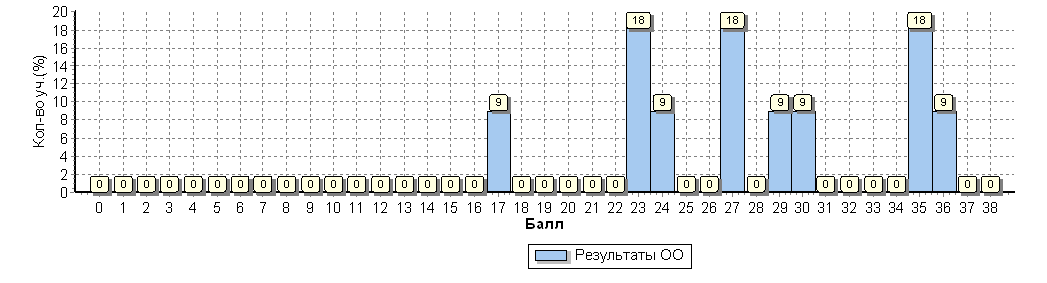 Всероссийские проверочные работы 2019 (5 класс)Дата: 25.04.2019Предмет: Русский языкРаспределение первичных балловМаксимальный первичный балл: 45Общая гистограмма первичных баллов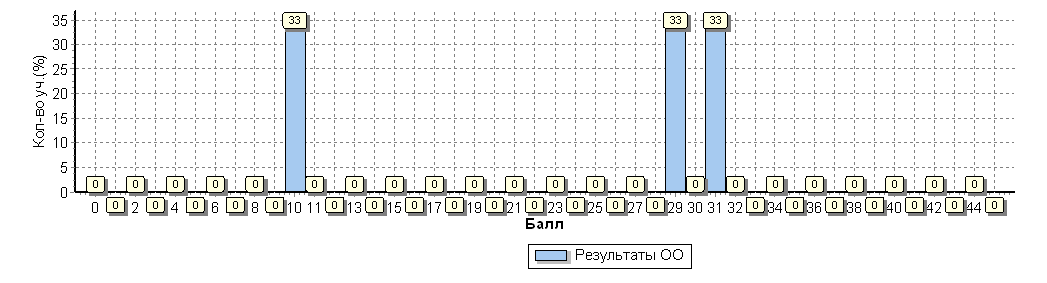 Дата: 23.04.2019Предмет: Русский языкРаспределение первичных балловМаксимальный первичный балл: 51Общая гистограмма первичных баллов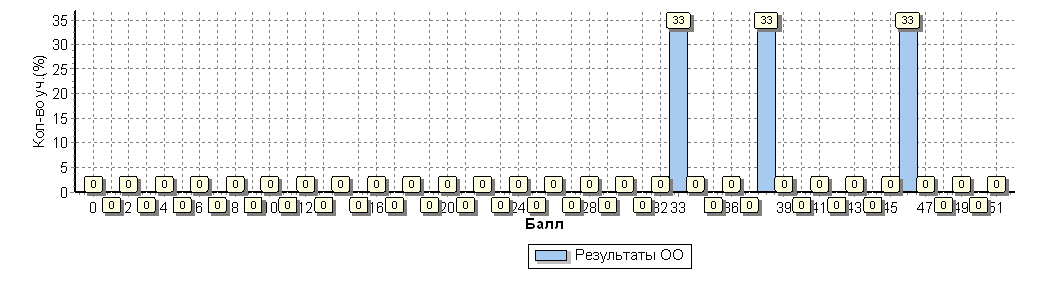 Дата: 22.04.2019-26.04.2019Предмет: МатематикаРаспределение первичных балловМаксимальный первичный балл: 20Общая гистограмма первичных баллов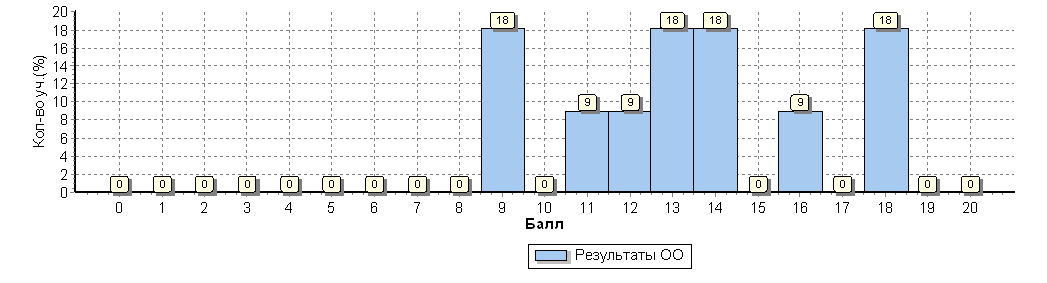 Дата: 23.04.2019Предмет: МатематикаРаспределение первичных балловМаксимальный первичный балл: 20Общая гистограмма первичных баллов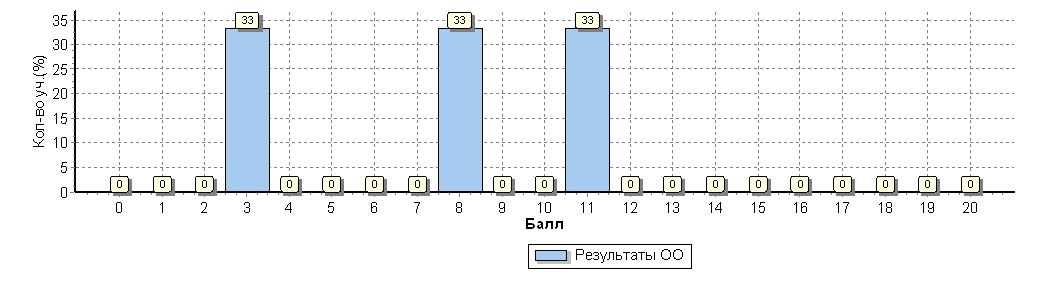 Дата: 25.04.2019Предмет: МатематикаРаспределение первичных балловМаксимальный первичный балл: 16Общая гистограмма первичных баллов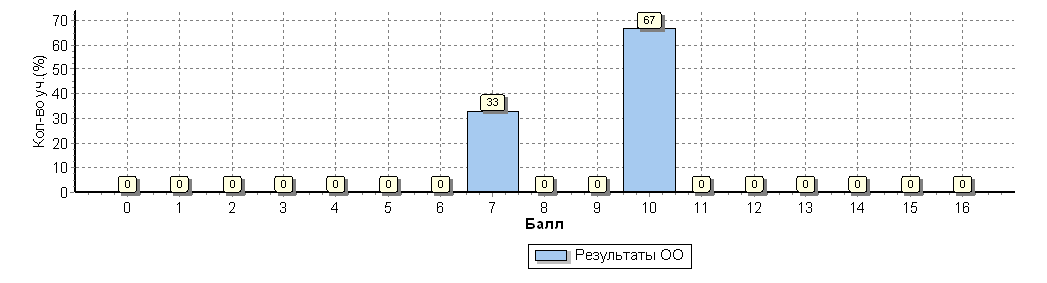 Дата: 22.04.2019-26.04.2019Предмет: Окружающий мирРаспределение первичных балловМаксимальный первичный балл: 32Общая гистограмма первичных баллов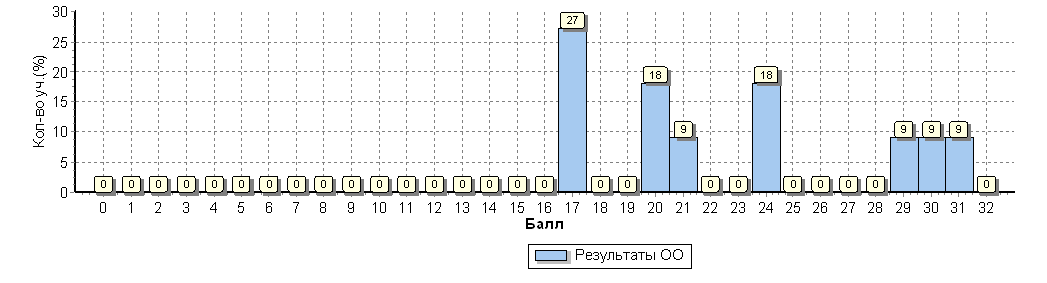 Дата: 16.04.2019Предмет: ИсторияРаспределение первичных балловМаксимальный первичный балл: 15Общая гистограмма первичных баллов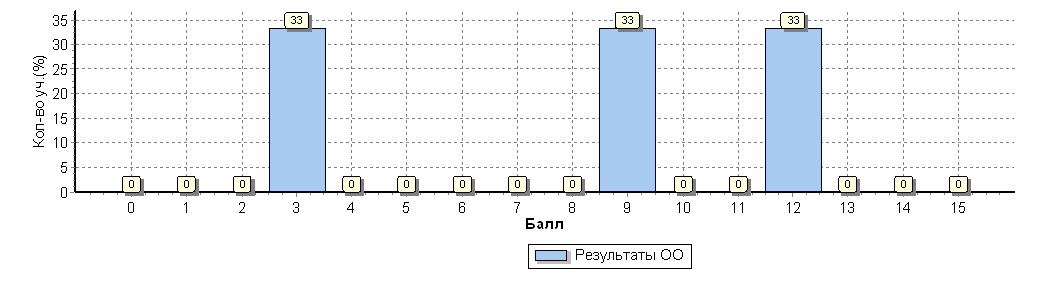 Дата: 11.04.2019Предмет: ИсторияРаспределение первичных балловМаксимальный первичный балл: 20Общая гистограмма первичных баллов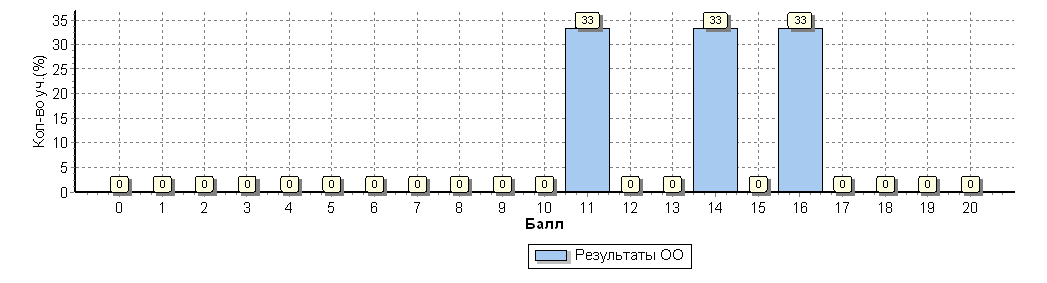 Дата: 18.04.2019Предмет: БиологияРаспределение первичных балловМаксимальный первичный балл: 27Общая гистограмма первичных баллов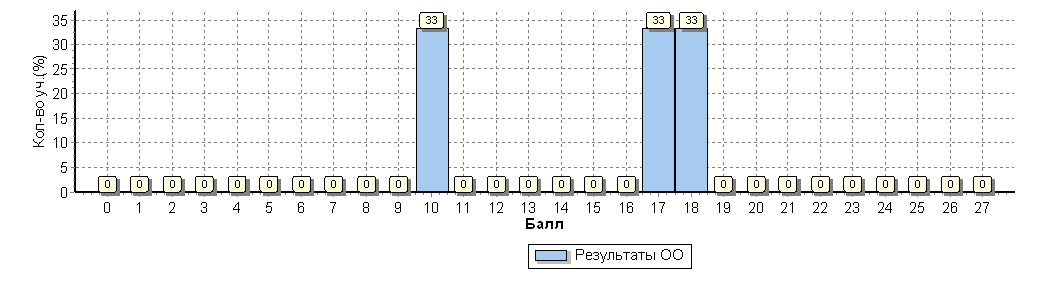 Дата: 16.04.2019Предмет: БиологияРаспределение первичных балловМаксимальный первичный балл: 30Общая гистограмма первичных баллов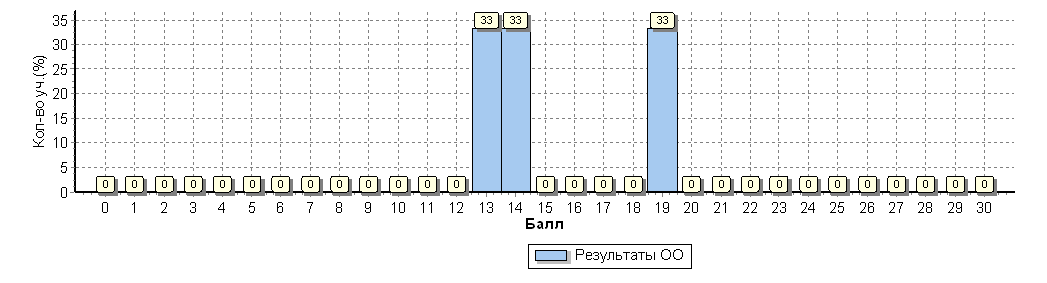 Дата: 09.04.2019Предмет: ГеографияРаспределение первичных балловМаксимальный первичный балл: 37Общая гистограмма первичных баллов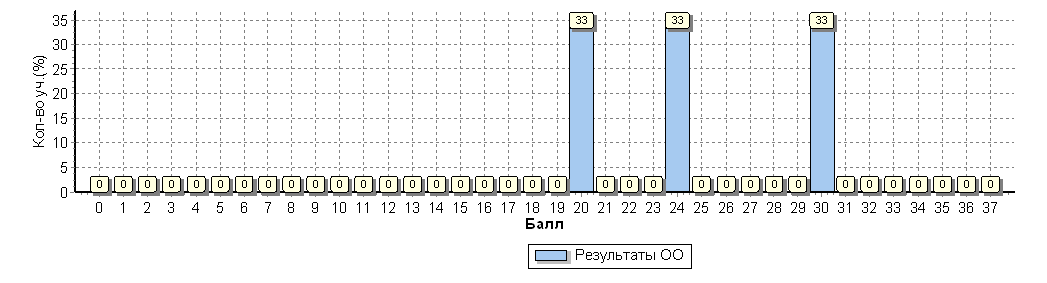 Дата: 18.04.2019Предмет: ОбществознаниеРаспределение первичных балловМаксимальный первичный балл: 23Общая гистограмма первичных баллов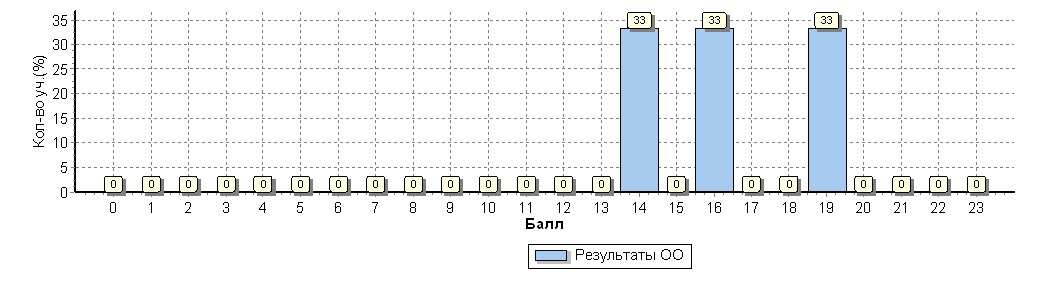 Класс*Количество обучающихся, выполнивших  ВПР (чел.)Доля учащихся, отметки по ВПР которых  ниже их годовой отметки(%)Доля учащихся, отметки по ВПР которых совпадают с их годовой отметкой по предмету (%)Доля учащихся, отметки по ВПР которых выше их годовой отметки(%)Русский языкРусский языкРусский языкРусский языкРусский язык4110821853336706306733МатематикаМатематикаМатематикаМатематикаМатематика411091953 673306301000Итого по ОО 349%80%11%Дата:Дата:Дата:Дата:15.04.2019-19.04.201915.04.2019-19.04.201915.04.2019-19.04.201915.04.2019-19.04.201915.04.2019-19.04.201915.04.2019-19.04.201915.04.2019-19.04.2019Предмет:Предмет:Предмет:Предмет:Русский языкРусский языкРусский языкРусский языкРусский языкРусский языкРусский языкСтатистика по отметкамСтатистика по отметкамСтатистика по отметкамСтатистика по отметкамСтатистика по отметкамСтатистика по отметкамСтатистика по отметкамСтатистика по отметкамСтатистика по отметкамСтатистика по отметкамСтатистика по отметкамМаксимальный первичный балл: 38Максимальный первичный балл: 38Максимальный первичный балл: 38Максимальный первичный балл: 38Максимальный первичный балл: 38Максимальный первичный балл: 38Максимальный первичный балл: 38Максимальный первичный балл: 38Максимальный первичный балл: 38Максимальный первичный балл: 38Максимальный первичный балл: 38ООООООООООКол-во уч.Распределение групп баллов в %Распределение групп баллов в %Распределение групп баллов в %Распределение групп баллов в %ООООООООООКол-во уч.2345Вся выборкаВся выборкаВся выборкаВся выборкаВся выборка15382814.725.746.922.7Ростовская обл.Ростовская обл.Ростовская обл.Ростовская обл.425785.229.745.219.8Ремонтненский муниципальный районРемонтненский муниципальный районРемонтненский муниципальный район1828.829.748.912.6(sch613584) МБОУ Большеремонтненская СШ(sch613584) МБОУ Большеремонтненская СШ11027.345.527.3Общая гистограмма отметокОбщая гистограмма отметокОбщая гистограмма отметокОбщая гистограмма отметокОбщая гистограмма отметокОбщая гистограмма отметокОбщая гистограмма отметокОбщая гистограмма отметокОбщая гистограмма отметокОбщая гистограмма отметокОбщая гистограмма отметок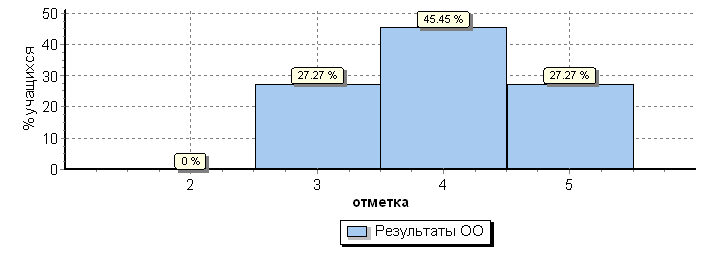 Дата:Дата:Дата:Дата:25.04.201925.04.201925.04.201925.04.201925.04.201925.04.201925.04.2019Предмет:Предмет:Предмет:Предмет:Русский языкРусский языкРусский языкРусский языкРусский языкРусский языкРусский языкСтатистика по отметкамСтатистика по отметкамСтатистика по отметкамСтатистика по отметкамСтатистика по отметкамСтатистика по отметкамСтатистика по отметкамСтатистика по отметкамСтатистика по отметкамСтатистика по отметкамСтатистика по отметкамМаксимальный первичный балл: 45Максимальный первичный балл: 45Максимальный первичный балл: 45Максимальный первичный балл: 45Максимальный первичный балл: 45Максимальный первичный балл: 45Максимальный первичный балл: 45Максимальный первичный балл: 45Максимальный первичный балл: 45Максимальный первичный балл: 45Максимальный первичный балл: 45ООООООООООКол-во уч.Распределение групп баллов в %Распределение групп баллов в %Распределение групп баллов в %Распределение групп баллов в %ООООООООООКол-во уч.2345Вся выборкаВся выборкаВся выборкаВся выборкаВся выборка140849913.536.635.214.7Ростовская обл.Ростовская обл.Ростовская обл.Ростовская обл.3940511.538.835.614.2Ремонтненский муниципальный районРемонтненский муниципальный районРемонтненский муниципальный район14712.238.839.59.5(sch613584) МБОУ Большеремонтненская СШ(sch613584) МБОУ Большеремонтненская СШ333.3066.70Общая гистограмма отметокОбщая гистограмма отметокОбщая гистограмма отметокОбщая гистограмма отметокОбщая гистограмма отметокОбщая гистограмма отметокОбщая гистограмма отметокОбщая гистограмма отметокОбщая гистограмма отметокОбщая гистограмма отметокОбщая гистограмма отметок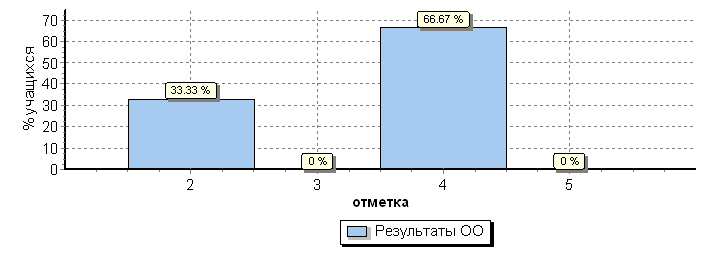 Дата:Дата:Дата:Дата:23.04.201923.04.201923.04.201923.04.201923.04.201923.04.201923.04.2019Предмет:Предмет:Предмет:Предмет:Русский языкРусский языкРусский языкРусский языкРусский языкРусский языкРусский языкСтатистика по отметкамСтатистика по отметкамСтатистика по отметкамСтатистика по отметкамСтатистика по отметкамСтатистика по отметкамСтатистика по отметкамСтатистика по отметкамСтатистика по отметкамСтатистика по отметкамСтатистика по отметкамМаксимальный первичный балл: 51Максимальный первичный балл: 51Максимальный первичный балл: 51Максимальный первичный балл: 51Максимальный первичный балл: 51Максимальный первичный балл: 51Максимальный первичный балл: 51Максимальный первичный балл: 51Максимальный первичный балл: 51Максимальный первичный балл: 51Максимальный первичный балл: 51ООООООООООКол-во уч.Распределение групп баллов в %Распределение групп баллов в %Распределение групп баллов в %Распределение групп баллов в %ООООООООООКол-во уч.2345Вся выборкаВся выборкаВся выборкаВся выборкаВся выборка130022016.638.934.410.1Ростовская обл.Ростовская обл.Ростовская обл.Ростовская обл.365911442.234.29.7Ремонтненский муниципальный районРемонтненский муниципальный районРемонтненский муниципальный район1361431.644.110.3(sch613584) МБОУ Большеремонтненская СШ(sch613584) МБОУ Большеремонтненская СШ3033.333.333.3Общая гистограмма отметокОбщая гистограмма отметокОбщая гистограмма отметокОбщая гистограмма отметокОбщая гистограмма отметокОбщая гистограмма отметокОбщая гистограмма отметокОбщая гистограмма отметокОбщая гистограмма отметокОбщая гистограмма отметокОбщая гистограмма отметок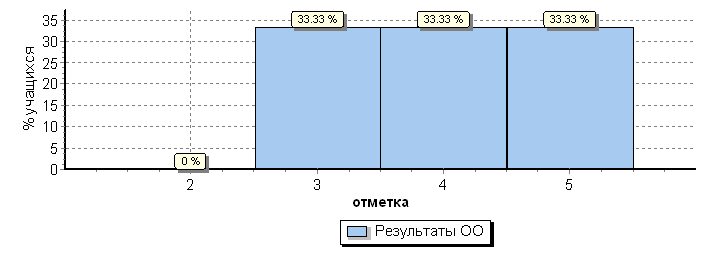 Дата:Дата:Дата:Дата:22.04.2019-26.04.201922.04.2019-26.04.201922.04.2019-26.04.201922.04.2019-26.04.201922.04.2019-26.04.201922.04.2019-26.04.201922.04.2019-26.04.2019Предмет:Предмет:Предмет:Предмет:МатематикаМатематикаМатематикаМатематикаМатематикаМатематикаМатематикаСтатистика по отметкамСтатистика по отметкамСтатистика по отметкамСтатистика по отметкамСтатистика по отметкамСтатистика по отметкамСтатистика по отметкамСтатистика по отметкамСтатистика по отметкамСтатистика по отметкамСтатистика по отметкамМаксимальный первичный балл: 20Максимальный первичный балл: 20Максимальный первичный балл: 20Максимальный первичный балл: 20Максимальный первичный балл: 20Максимальный первичный балл: 20Максимальный первичный балл: 20Максимальный первичный балл: 20Максимальный первичный балл: 20Максимальный первичный балл: 20Максимальный первичный балл: 20ООООООООООКол-во уч.Распределение групп баллов в %Распределение групп баллов в %Распределение групп баллов в %Распределение групп баллов в %ООООООООООКол-во уч.2345Вся выборкаВся выборкаВся выборкаВся выборкаВся выборка15481892.418.643.535.5Ростовская обл.Ростовская обл.Ростовская обл.Ростовская обл.429113.4244428.6Ремонтненский муниципальный районРемонтненский муниципальный районРемонтненский муниципальный район1813.929.345.321.5(sch613584) МБОУ Большеремонтненская СШ(sch613584) МБОУ Большеремонтненская СШ11018.254.527.3Общая гистограмма отметокОбщая гистограмма отметокОбщая гистограмма отметокОбщая гистограмма отметокОбщая гистограмма отметокОбщая гистограмма отметокОбщая гистограмма отметокОбщая гистограмма отметокОбщая гистограмма отметокОбщая гистограмма отметокОбщая гистограмма отметок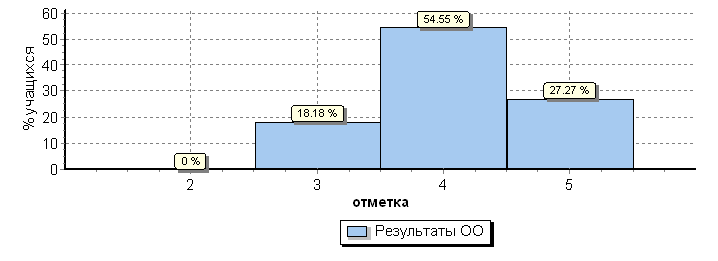 Дата:Дата:Дата:Дата:23.04.201923.04.201923.04.201923.04.201923.04.201923.04.201923.04.2019Предмет:Предмет:Предмет:Предмет:МатематикаМатематикаМатематикаМатематикаМатематикаМатематикаМатематикаСтатистика по отметкамСтатистика по отметкамСтатистика по отметкамСтатистика по отметкамСтатистика по отметкамСтатистика по отметкамСтатистика по отметкамСтатистика по отметкамСтатистика по отметкамСтатистика по отметкамСтатистика по отметкамМаксимальный первичный балл: 20Максимальный первичный балл: 20Максимальный первичный балл: 20Максимальный первичный балл: 20Максимальный первичный балл: 20Максимальный первичный балл: 20Максимальный первичный балл: 20Максимальный первичный балл: 20Максимальный первичный балл: 20Максимальный первичный балл: 20Максимальный первичный балл: 20ООООООООООКол-во уч.Распределение групп баллов в %Распределение групп баллов в %Распределение групп баллов в %Распределение групп баллов в %ООООООООООКол-во уч.2345Вся выборкаВся выборкаВся выборкаВся выборкаВся выборка141949811.634.233.620.6Ростовская обл.Ростовская обл.Ростовская обл.Ростовская обл.396839.836.73518.5Ремонтненский муниципальный районРемонтненский муниципальный районРемонтненский муниципальный район15512.644.133.69.8(sch613584) МБОУ Большеремонтненская СШ(sch613584) МБОУ Большеремонтненская СШ333.333.333.30Общая гистограмма отметокОбщая гистограмма отметокОбщая гистограмма отметокОбщая гистограмма отметокОбщая гистограмма отметокОбщая гистограмма отметокОбщая гистограмма отметокОбщая гистограмма отметокОбщая гистограмма отметокОбщая гистограмма отметокОбщая гистограмма отметок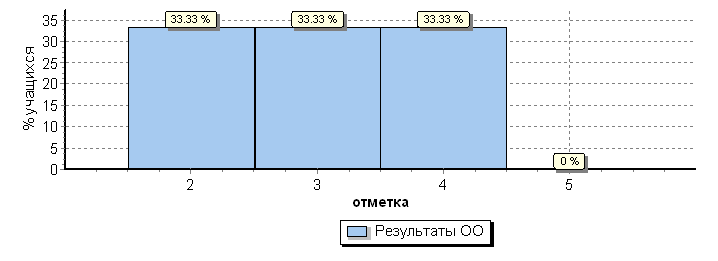 Дата:Дата:Дата:Дата:25.04.201925.04.201925.04.201925.04.201925.04.201925.04.201925.04.2019Предмет:Предмет:Предмет:Предмет:МатематикаМатематикаМатематикаМатематикаМатематикаМатематикаМатематикаСтатистика по отметкамСтатистика по отметкамСтатистика по отметкамСтатистика по отметкамСтатистика по отметкамСтатистика по отметкамСтатистика по отметкамСтатистика по отметкамСтатистика по отметкамСтатистика по отметкамСтатистика по отметкамМаксимальный первичный балл: 16Максимальный первичный балл: 16Максимальный первичный балл: 16Максимальный первичный балл: 16Максимальный первичный балл: 16Максимальный первичный балл: 16Максимальный первичный балл: 16Максимальный первичный балл: 16Максимальный первичный балл: 16Максимальный первичный балл: 16Максимальный первичный балл: 16ООООООООООКол-во уч.Распределение групп баллов в %Распределение групп баллов в %Распределение групп баллов в %Распределение групп баллов в %ООООООООООКол-во уч.2345Вся выборкаВся выборкаВся выборкаВся выборкаВся выборка129331111.440.538.89.4Ростовская обл.Ростовская обл.Ростовская обл.Ростовская обл.364039.841.6399.6Ремонтненский муниципальный районРемонтненский муниципальный районРемонтненский муниципальный район13883746.48.7(sch613584) МБОУ Большеремонтненская СШ(sch613584) МБОУ Большеремонтненская СШ3033.366.70Общая гистограмма отметокОбщая гистограмма отметокОбщая гистограмма отметокОбщая гистограмма отметокОбщая гистограмма отметокОбщая гистограмма отметокОбщая гистограмма отметокОбщая гистограмма отметокОбщая гистограмма отметокОбщая гистограмма отметокОбщая гистограмма отметок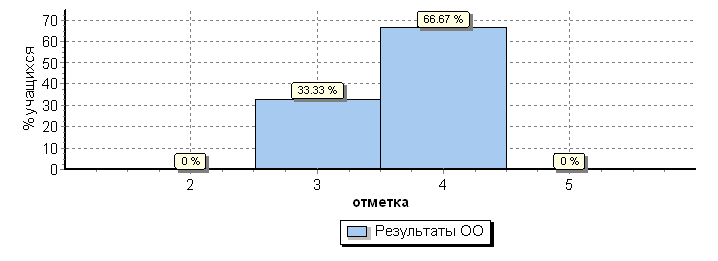 МБОУ Большеремонтненская СШ(11 уч.)МБОУ Большеремонтненская СШ(11 уч.)МБОУ Большеремонтненская СШ(11 уч.)МБОУ Большеремонтненская СШ(11 уч.)Всероссийские проверочные работы 2019 (4 класс)Всероссийские проверочные работы 2019 (4 класс)Всероссийские проверочные работы 2019 (4 класс)Всероссийские проверочные работы 2019 (4 класс)Всероссийские проверочные работы 2019 (4 класс)Всероссийские проверочные работы 2019 (4 класс)Всероссийские проверочные работы 2019 (4 класс)Всероссийские проверочные работы 2019 (4 класс)Всероссийские проверочные работы 2019 (4 класс)Всероссийские проверочные работы 2019 (4 класс)Всероссийские проверочные работы 2019 (4 класс)Дата: 15.04.2019-19.04.2019Дата: 15.04.2019-19.04.2019Дата: 15.04.2019-19.04.2019Дата: 15.04.2019-19.04.2019Дата: 15.04.2019-19.04.2019Дата: 15.04.2019-19.04.2019Дата: 15.04.2019-19.04.2019Дата: 15.04.2019-19.04.2019Дата: 15.04.2019-19.04.2019Дата: 15.04.2019-19.04.2019Дата: 15.04.2019-19.04.2019Предмет: Русский языкПредмет: Русский языкПредмет: Русский языкПредмет: Русский языкПредмет: Русский языкПредмет: Русский языкПредмет: Русский языкПредмет: Русский языкПредмет: Русский языкПредмет: Русский языкПредмет: Русский языкДостижение планируемых результатов в соответствии с ПООП НОО и ФГОСДостижение планируемых результатов в соответствии с ПООП НОО и ФГОСДостижение планируемых результатов в соответствии с ПООП НОО и ФГОСДостижение планируемых результатов в соответствии с ПООП НОО и ФГОСДостижение планируемых результатов в соответствии с ПООП НОО и ФГОСДостижение планируемых результатов в соответствии с ПООП НОО и ФГОСДостижение планируемых результатов в соответствии с ПООП НОО и ФГОСДостижение планируемых результатов в соответствии с ПООП НОО и ФГОСДостижение планируемых результатов в соответствии с ПООП НОО и ФГОСДостижение планируемых результатов в соответствии с ПООП НОО и ФГОСДостижение планируемых результатов в соответствии с ПООП НОО и ФГОС№Блоки ПООП НООБлоки ПООП НООМакс
баллМакс
баллПо ООПо ООСредний % выполненияСредний % выполнения1№выпускник научится / получит возможность научитьсяМакс
баллМакс
баллПо ООПо ООСредний % выполненияСредний % выполнения1№или проверяемые требования (умения) в соответствии с ФГОСили проверяемые требования (умения) в соответствии с ФГОСМакс
баллМакс
баллПо ООПо ООПо регионуПо РоссииПо России№Макс
баллМакс
баллПо ООПо ООПо регионуПо РоссииПо России11 уч.11 уч.42578 уч.1538281 уч.1538281 уч.1К1Умение писать текст под диктовку, соблюдая в практике письма изученные орфографические и пунктуационные нормы. Писать под диктовку тексты в соответствии с изученными правилами правописания; проверять предложенный текст, находить и исправлять орфографические и пунктуационные ошибки. Осознавать место возможного возникновения орфографической ошибки; при работе над ошибками осознавать причины появления ошибки и определять способы действий, помогающие предотвратить ее в последующих письменных работахУмение писать текст под диктовку, соблюдая в практике письма изученные орфографические и пунктуационные нормы. Писать под диктовку тексты в соответствии с изученными правилами правописания; проверять предложенный текст, находить и исправлять орфографические и пунктуационные ошибки. Осознавать место возможного возникновения орфографической ошибки; при работе над ошибками осознавать причины появления ошибки и определять способы действий, помогающие предотвратить ее в последующих письменных работах4455556263631К2Умение писать текст под диктовку, соблюдая в практике письма изученные орфографические и пунктуационные нормы. Писать под диктовку тексты в соответствии с изученными правилами правописания; проверять предложенный текст, находить и исправлять орфографические и пунктуационные ошибки. Осознавать место возможного возникновения орфографической ошибки; при работе над ошибками осознавать причины появления ошибки и определять способы действий, помогающие предотвратить ее в последующих письменных работахУмение писать текст под диктовку, соблюдая в практике письма изученные орфографические и пунктуационные нормы. Писать под диктовку тексты в соответствии с изученными правилами правописания; проверять предложенный текст, находить и исправлять орфографические и пунктуационные ошибки. Осознавать место возможного возникновения орфографической ошибки; при работе над ошибками осознавать причины появления ошибки и определять способы действий, помогающие предотвратить ее в последующих письменных работах3397978989892Умение распознавать однородные члены предложения. Выделять предложения с однородными членамиУмение распознавать однородные члены предложения. Выделять предложения с однородными членами3391916870703(1)Умение распознавать главные члены предложения. Находить главные и второстепенные (без деления на виды) члены предложенияУмение распознавать главные члены предложения. Находить главные и второстепенные (без деления на виды) члены предложения1182828687873(2)Умение распознавать части речи. Распознавать грамматические признаки слов; с учетом совокупности выявленных признаков (что называет, на какие вопросы отвечает, как изменяется) относить слова к определенной группе основных частей речиУмение распознавать части речи. Распознавать грамматические признаки слов; с учетом совокупности выявленных признаков (что называет, на какие вопросы отвечает, как изменяется) относить слова к определенной группе основных частей речи3397977980804Умение распознавать правильную орфоэпическую норму. Соблюдать нормы русского литературного языка в собственной речи и оценивать соблюдение этих норм в речи собеседников (в объеме представленного в учебнике материала)Умение распознавать правильную орфоэпическую норму. Соблюдать нормы русского литературного языка в собственной речи и оценивать соблюдение этих норм в речи собеседников (в объеме представленного в учебнике материала)221001007778785Умение классифицировать согласные звуки. Характеризовать звуки русского языка: согласные звонкие/глухиеУмение классифицировать согласные звуки. Характеризовать звуки русского языка: согласные звонкие/глухие111001007882826Умение распознавать основную мысль текста при его письменном предъявлении; адекватно формулировать основную мысль в письменной форме, соблюдая нормы построения предложения и словоупотребления. Определять тему и главную мысль текстаУмение распознавать основную мысль текста при его письменном предъявлении; адекватно формулировать основную мысль в письменной форме, соблюдая нормы построения предложения и словоупотребления. Определять тему и главную мысль текста2241415658587Умение составлять план прочитанного текста (адекватно воспроизводить прочитанный текст с заданной степенью свернутости) в письменной форме, соблюдая нормы построения предложения и словоупотребления. Делить тексты на смысловые части, составлять план текстаУмение составлять план прочитанного текста (адекватно воспроизводить прочитанный текст с заданной степенью свернутости) в письменной форме, соблюдая нормы построения предложения и словоупотребления. Делить тексты на смысловые части, составлять план текста3330306063638Умение строить речевое высказывание заданной структуры (вопросительное предложение) в письменной форме по содержанию прочитанного текста. Задавать вопросы по содержанию текста и отвечать на них, подтверждая ответ примерами из текстаУмение строить речевое высказывание заданной структуры (вопросительное предложение) в письменной форме по содержанию прочитанного текста. Задавать вопросы по содержанию текста и отвечать на них, подтверждая ответ примерами из текста2264646568689Умение распознавать значение слова; адекватно формулировать значение слова в письменной форме, соблюдая нормы построения предложения и словоупотребления. Определять значение слова по тексту  Умение распознавать значение слова; адекватно формулировать значение слова в письменной форме, соблюдая нормы построения предложения и словоупотребления. Определять значение слова по тексту  11919171737310Умение подбирать к слову близкие по значению слова. Подбирать синонимы для устранения повторов в текстеУмение подбирать к слову близкие по значению слова. Подбирать синонимы для устранения повторов в тексте11919171737311Умение классифицировать слова по составу. Находить в словах с однозначно выделяемыми морфемами окончание, корень, приставку, суффиксУмение классифицировать слова по составу. Находить в словах с однозначно выделяемыми морфемами окончание, корень, приставку, суффикс22868667686812(1)Умение распознавать имена существительные в предложении, распознавать грамматические признаки имени существительного. Распознавать грамматические признаки слов, с учетом совокупности выявленных признаков относить слова к определенной группе основных частей речи / Проводить морфологический разбор имен существительных по предложенному в учебнике алгоритму; оценивать правильность проведения морфологического разбора; находить в тексте предлоги с именами существительными, к которым они относятсяУмение распознавать имена существительные в предложении, распознавать грамматические признаки имени существительного. Распознавать грамматические признаки слов, с учетом совокупности выявленных признаков относить слова к определенной группе основных частей речи / Проводить морфологический разбор имен существительных по предложенному в учебнике алгоритму; оценивать правильность проведения морфологического разбора; находить в тексте предлоги с именами существительными, к которым они относятся11737373757512(2)Умение распознавать имена существительные в предложении, распознавать грамматические признаки имени существительного. Распознавать грамматические признаки слов, с учетом совокупности выявленных признаков относить слова к определенной группе основных частей речи / Проводить морфологический разбор имен существительных по предложенному в учебнике алгоритму; оценивать правильность проведения морфологического разбора; находить в тексте предлоги с именами существительными, к которым они относятсяУмение распознавать имена существительные в предложении, распознавать грамматические признаки имени существительного. Распознавать грамматические признаки слов, с учетом совокупности выявленных признаков относить слова к определенной группе основных частей речи / Проводить морфологический разбор имен существительных по предложенному в учебнике алгоритму; оценивать правильность проведения морфологического разбора; находить в тексте предлоги с именами существительными, к которым они относятся22555570717113(1)Умение распознавать имена прилагательные в предложении, распознавать грамматические признаки имени прилагательного. Распознавать грамматические признаки слов, с учетом совокупности выявленных признаков относить слова к определенной группе основных частей речи / Проводить морфологический разбор имен прилагательных по предложенному в учебнике алгоритму, оценивать правильность проведения морфологического разбораУмение распознавать имена прилагательные в предложении, распознавать грамматические признаки имени прилагательного. Распознавать грамматические признаки слов, с учетом совокупности выявленных признаков относить слова к определенной группе основных частей речи / Проводить морфологический разбор имен прилагательных по предложенному в учебнике алгоритму, оценивать правильность проведения морфологического разбора11646470727213(2)Умение распознавать имена прилагательные в предложении, распознавать грамматические признаки имени прилагательного. Распознавать грамматические признаки слов, с учетом совокупности выявленных признаков относить слова к определенной группе основных частей речи / Проводить морфологический разбор имен прилагательных по предложенному в учебнике алгоритму, оценивать правильность проведения морфологического разбораУмение распознавать имена прилагательные в предложении, распознавать грамматические признаки имени прилагательного. Распознавать грамматические признаки слов, с учетом совокупности выявленных признаков относить слова к определенной группе основных частей речи / Проводить морфологический разбор имен прилагательных по предложенному в учебнике алгоритму, оценивать правильность проведения морфологического разбора22555561646414Умение распознавать глаголы в предложении. Распознавать грамматические признаки слов, с учетом совокупности выявленных признаков относить слова к определенной группе основных частей речи Умение распознавать глаголы в предложении. Распознавать грамматические признаки слов, с учетом совокупности выявленных признаков относить слова к определенной группе основных частей речи 1110010082838315(1)Умение на основе данной информации  и собственного жизненного опыта обучающихся определять конкретную жизненную ситуацию для адекватной интерпретации данной информации, соблюдая при письме изученные орфографические и пунктуационные нормы. Интерпретация содержащейся в тексте информацииУмение на основе данной информации  и собственного жизненного опыта обучающихся определять конкретную жизненную ситуацию для адекватной интерпретации данной информации, соблюдая при письме изученные орфографические и пунктуационные нормы. Интерпретация содержащейся в тексте информации22777746494915(2)Умение на основе данной информации  и собственного жизненного опыта обучающихся определять конкретную жизненную ситуацию для адекватной интерпретации данной информации, соблюдая при письме изученные орфографические и пунктуационные нормы. Интерпретация содержащейся в тексте информацииУмение на основе данной информации  и собственного жизненного опыта обучающихся определять конкретную жизненную ситуацию для адекватной интерпретации данной информации, соблюдая при письме изученные орфографические и пунктуационные нормы. Интерпретация содержащейся в тексте информации116464394242МБОУ Большеремонтненская СШ(3 уч.)МБОУ Большеремонтненская СШ(3 уч.)МБОУ Большеремонтненская СШ(3 уч.)МБОУ Большеремонтненская СШ(3 уч.)Всероссийские проверочные работы 2019 (5 класс)Всероссийские проверочные работы 2019 (5 класс)Всероссийские проверочные работы 2019 (5 класс)Всероссийские проверочные работы 2019 (5 класс)Всероссийские проверочные работы 2019 (5 класс)Всероссийские проверочные работы 2019 (5 класс)Всероссийские проверочные работы 2019 (5 класс)Всероссийские проверочные работы 2019 (5 класс)Всероссийские проверочные работы 2019 (5 класс)Всероссийские проверочные работы 2019 (5 класс)Всероссийские проверочные работы 2019 (5 класс)Дата: 25.04.2019Дата: 25.04.2019Дата: 25.04.2019Дата: 25.04.2019Дата: 25.04.2019Дата: 25.04.2019Дата: 25.04.2019Дата: 25.04.2019Дата: 25.04.2019Дата: 25.04.2019Дата: 25.04.2019Предмет: Русский языкПредмет: Русский языкПредмет: Русский языкПредмет: Русский языкПредмет: Русский языкПредмет: Русский языкПредмет: Русский языкПредмет: Русский языкПредмет: Русский языкПредмет: Русский языкПредмет: Русский языкДостижение планируемых результатов в соответствии с ПООП ОООДостижение планируемых результатов в соответствии с ПООП ОООДостижение планируемых результатов в соответствии с ПООП ОООДостижение планируемых результатов в соответствии с ПООП ОООДостижение планируемых результатов в соответствии с ПООП ОООДостижение планируемых результатов в соответствии с ПООП ОООДостижение планируемых результатов в соответствии с ПООП ОООДостижение планируемых результатов в соответствии с ПООП ОООДостижение планируемых результатов в соответствии с ПООП ОООДостижение планируемых результатов в соответствии с ПООП ОООДостижение планируемых результатов в соответствии с ПООП ООО№Блоки ПООП ОООБлоки ПООП ОООМакс
баллМакс
баллПо ООПо ООСредний % выполненияСредний % выполнения1№выпускник научится / получит возможность научитьсяМакс
баллМакс
баллПо ООПо ООСредний % выполненияСредний % выполнения1№или проверяемые требования (умения) в соответствии с ФГОСили проверяемые требования (умения) в соответствии с ФГОСМакс
баллМакс
баллПо ООПо ООПо регионуПо РоссииПо России№Макс
баллМакс
баллПо ООПо ООПо регионуПо РоссииПо России3 уч.3 уч.39405 уч.1408499 уч.1408499 уч.1К1Совершенствование видов речевой деятельности (чтения, письма), обеспечивающих эффективное овладение разными учебными предметами; Совершенствование видов речевой деятельности (чтения, письма), обеспечивающих эффективное овладение разными учебными предметами; 4417175757571К2овладение основными нормами литературного языка (орфографическими, пунктуационными); стремление к речевому самосовершенствованию. овладение основными нормами литературного языка (орфографическими, пунктуационными); стремление к речевому самосовершенствованию. 3311115554541К3Соблюдать основные языковые нормы в письменной речи; редактировать письменные тексты разных стилей и жанров с соблюдением норм современного русского литературного языкаСоблюдать основные языковые нормы в письменной речи; редактировать письменные тексты разных стилей и жанров с соблюдением норм современного русского литературного языка2283838989892К1Расширение и систематизация научных знаний о языке; осознание взаимосвязи его уровней и единиц; освоение базовых понятий лингвистики, основных единиц и грамматических категорийРасширение и систематизация научных знаний о языке; осознание взаимосвязи его уровней и единиц; освоение базовых понятий лингвистики, основных единиц и грамматических категорий3333335656562К2  языка; формирование навыков проведения различных видов анализа слова (фонетического, морфемного, словообразовательного, лексического, морфологического),  языка; формирование навыков проведения различных видов анализа слова (фонетического, морфемного, словообразовательного, лексического, морфологического),3367678282822К3 синтаксического анализа словосочетания и предложения. Проводить фонетический анализ слова; проводить морфемный анализ слов; синтаксического анализа словосочетания и предложения. Проводить фонетический анализ слова; проводить морфемный анализ слов;3344444950502К4проводить морфологический анализ слова; проводить синтаксический анализ словосочетания и предложения.проводить морфологический анализ слова; проводить синтаксический анализ словосочетания и предложения.3356565856563Совершенствование видов речевой деятельности (чтения, говорения), обеспечивающих эффективное овладение разными учебными предметами и взаимодействие с окружающими людьми; овладение основными нормами литературного языка (орфоэпическими). Проводить орфоэпический анализ слова; определять место ударного слогаСовершенствование видов речевой деятельности (чтения, говорения), обеспечивающих эффективное овладение разными учебными предметами и взаимодействие с окружающими людьми; овладение основными нормами литературного языка (орфоэпическими). Проводить орфоэпический анализ слова; определять место ударного слога2267677676764(1)Расширение и систематизация научных знаний о языке; осознание взаимосвязи его уровней и единиц; освоение базовых понятий лингвистики, основных единиц и грамматических категорийРасширение и систематизация научных знаний о языке; осознание взаимосвязи его уровней и единиц; освоение базовых понятий лингвистики, основных единиц и грамматических категорий3378787876764(2) языка. Опознавать самостоятельные части речи и их формы, а также служебные части речи и междометия языка. Опознавать самостоятельные части речи и их формы, а также служебные части речи и междометия2267675655555(1)Совершенствование видов речевой деятельности (чтения, письма), обеспечивающих эффективное овладение разными учебными предметами и взаимодействие с окружающими людьми; расширение и систематизация научных знаний о языке; осознание взаимосвязи его уровней и единиц; освоение базовых понятий лингвистики, основных единиц и грамматических категорий языка; овладение основными нормами литературного языка (пунктуационными).Совершенствование видов речевой деятельности (чтения, письма), обеспечивающих эффективное овладение разными учебными предметами и взаимодействие с окружающими людьми; расширение и систематизация научных знаний о языке; осознание взаимосвязи его уровней и единиц; освоение базовых понятий лингвистики, основных единиц и грамматических категорий языка; овладение основными нормами литературного языка (пунктуационными).2267676059595(2)Анализировать различные виды словосочетаний и предложений с точки зрения их структурно-смысловой организации и функциональных особенностей; соблюдать основные языковые нормы в письменной речи; опираться на грамматико-интонационный анализ при объяснении расстановки знаков препинания в предложенииАнализировать различные виды словосочетаний и предложений с точки зрения их структурно-смысловой организации и функциональных особенностей; соблюдать основные языковые нормы в письменной речи; опираться на грамматико-интонационный анализ при объяснении расстановки знаков препинания в предложении2267674847476(1)Совершенствование видов речевой деятельности (чтения, письма), обеспечивающих эффективное овладение разными учебными предметами и взаимодействие с окружающими людьми; расширение и систематизация научных знаний о языке; осознание взаимосвязи его уровней и единиц; освоение базовых понятий лингвистики, основных единиц и грамматических категорий языка; овладение основными нормами литературного языка (пунктуационными). Совершенствование видов речевой деятельности (чтения, письма), обеспечивающих эффективное овладение разными учебными предметами и взаимодействие с окружающими людьми; расширение и систематизация научных знаний о языке; осознание взаимосвязи его уровней и единиц; освоение базовых понятий лингвистики, основных единиц и грамматических категорий языка; овладение основными нормами литературного языка (пунктуационными). 2233336061616(2)Анализировать различные виды словосочетаний и предложений с точки зрения их структурно-смысловой организации и функциональных особенностей; соблюдать основные языковые нормы в письменной речи; опираться на грамматико-интонационный анализ при объяснении расстановки знаков препинания в предложенииАнализировать различные виды словосочетаний и предложений с точки зрения их структурно-смысловой организации и функциональных особенностей; соблюдать основные языковые нормы в письменной речи; опираться на грамматико-интонационный анализ при объяснении расстановки знаков препинания в предложении1133335152527(1)Совершенствование видов речевой деятельности (чтения, письма), обеспечивающих эффективное овладение разными учебными предметами и взаимодействие с окружающими людьми; расширение и систематизация научных знаний о языке; осознание взаимосвязи его уровней и единиц; освоение базовых понятий лингвистики, основных единиц и грамматических категорий языка;овладение основными нормами литературного языка (пунктуационными).Совершенствование видов речевой деятельности (чтения, письма), обеспечивающих эффективное овладение разными учебными предметами и взаимодействие с окружающими людьми; расширение и систематизация научных знаний о языке; осознание взаимосвязи его уровней и единиц; освоение базовых понятий лингвистики, основных единиц и грамматических категорий языка;овладение основными нормами литературного языка (пунктуационными).2267675758587(2)Анализировать различные виды словосочетаний и предложений с точки зрения их структурно- смысловой организации и функциональных особенностей; соблюдать основные языковые нормы в письменной речи; опираться на грамматико-интонационный анализ при объяснении расстановки знаков препинания в предложенииАнализировать различные виды словосочетаний и предложений с точки зрения их структурно- смысловой организации и функциональных особенностей; соблюдать основные языковые нормы в письменной речи; опираться на грамматико-интонационный анализ при объяснении расстановки знаков препинания в предложении1167674748488Совершенствование видов речевой деятельности (чтения), обеспечивающих эффективное овладение разными учебными предметами; формирование навыков проведения многоаспектного анализа текста; овладение основными стилистическими ресурсами лексики и фразеологии языка, основными нормами литературного языка; приобретение опыта их использования в речевой практике при создании письменных высказываний. Владеть навыками различных видов чтения (изучающим, ознакомительным, просмотровым) и информационной переработки прочитанного материала; адекватно понимать тексты различных функционально-смысловых типов речи и функциональных разновидностей языка; анализировать текст с точки зрения его темы, цели, основной мысли, основной и дополнительной информацииСовершенствование видов речевой деятельности (чтения), обеспечивающих эффективное овладение разными учебными предметами; формирование навыков проведения многоаспектного анализа текста; овладение основными стилистическими ресурсами лексики и фразеологии языка, основными нормами литературного языка; приобретение опыта их использования в речевой практике при создании письменных высказываний. Владеть навыками различных видов чтения (изучающим, ознакомительным, просмотровым) и информационной переработки прочитанного материала; адекватно понимать тексты различных функционально-смысловых типов речи и функциональных разновидностей языка; анализировать текст с точки зрения его темы, цели, основной мысли, основной и дополнительной информации22004646469Совершенствование видов речевой деятельности (чтения), обеспечивающих эффективное овладение разными учебными предметами; формирование навыков проведения многоаспектного анализа текста; овладение основными стилистическими ресурсами лексики и фразеологии языка, основными нормами литературного языка; приобретение опыта их использования в речевой практике при создании письменных высказываний. Владеть навыками различных видов чтения (изучающим, ознакомительным, просмотровым) и информационной переработки прочитанного материала; адекватно понимать тексты различных функционально-смысловых типов речи и функциональных разновидностей языка; анализировать текст с точки зрения его темы, цели, основной мысли, основной и дополнительной информацииСовершенствование видов речевой деятельности (чтения), обеспечивающих эффективное овладение разными учебными предметами; формирование навыков проведения многоаспектного анализа текста; овладение основными стилистическими ресурсами лексики и фразеологии языка, основными нормами литературного языка; приобретение опыта их использования в речевой практике при создании письменных высказываний. Владеть навыками различных видов чтения (изучающим, ознакомительным, просмотровым) и информационной переработки прочитанного материала; адекватно понимать тексты различных функционально-смысловых типов речи и функциональных разновидностей языка; анализировать текст с точки зрения его темы, цели, основной мысли, основной и дополнительной информации22838349515110Совершенствование видов речевой деятельности (чтения), обеспечивающих эффективное овладение разными учебными предметами; расширение и систематизация научных знаний о языке; осознание взаимосвязи его уровней и единиц; освоение базовых понятий лингвистики, основных единиц и грамматических категорий языка; формирование навыков проведения многоаспектного анализа текста; овладение основными стилистическими ресурсами лексики и фразеологии языка, основными нормами литературного языка; приобретение опыта их использования в речевой практике при создании письменных высказываний. Владеть навыками различных видов чтения (изучающим, ознакомительным, просмотровым) и информационной переработки прочитанного материала; адекватно понимать тексты различных функционально-смысловых типов речи и функциональных разновидностей языка; анализировать текст с точки зрения его принадлежности к функционально-смысловому типу речи и функциональной разновидности языкаСовершенствование видов речевой деятельности (чтения), обеспечивающих эффективное овладение разными учебными предметами; расширение и систематизация научных знаний о языке; осознание взаимосвязи его уровней и единиц; освоение базовых понятий лингвистики, основных единиц и грамматических категорий языка; формирование навыков проведения многоаспектного анализа текста; овладение основными стилистическими ресурсами лексики и фразеологии языка, основными нормами литературного языка; приобретение опыта их использования в речевой практике при создании письменных высказываний. Владеть навыками различных видов чтения (изучающим, ознакомительным, просмотровым) и информационной переработки прочитанного материала; адекватно понимать тексты различных функционально-смысловых типов речи и функциональных разновидностей языка; анализировать текст с точки зрения его принадлежности к функционально-смысловому типу речи и функциональной разновидности языка11333350494911Совершенствование видов речевой деятельности (чтения, письма), обеспечивающих эффективное овладение разными учебными предметами и взаимодействие с окружающими людьми в ситуациях формального и неформального межличностного и межкультурного общения; использование коммуникативно-эстетических возможностей русского языка; расширение и систематизацию научных знаний о языке; осознание взаимосвязи его уровней и единиц; освоение базовых понятий лингвистики, основных единиц и грамматических категорий языка; формирование навыков проведения различных видов анализа слова (лексического), а также многоаспектного анализа текста; овладение основными стилистическими ресурсами лексики и фразеологии языка, основными нормами литературного языка. Владеть навыками различных видов чтения (изучающим, ознакомительным, просмотровым) и информационной переработки прочитанного материала; адекватно понимать тексты различных функционально-смысловых типов речи и функциональных разновидностей языка; проводить лексический анализ слова; опознавать лексические средства выразительностиСовершенствование видов речевой деятельности (чтения, письма), обеспечивающих эффективное овладение разными учебными предметами и взаимодействие с окружающими людьми в ситуациях формального и неформального межличностного и межкультурного общения; использование коммуникативно-эстетических возможностей русского языка; расширение и систематизацию научных знаний о языке; осознание взаимосвязи его уровней и единиц; освоение базовых понятий лингвистики, основных единиц и грамматических категорий языка; формирование навыков проведения различных видов анализа слова (лексического), а также многоаспектного анализа текста; овладение основными стилистическими ресурсами лексики и фразеологии языка, основными нормами литературного языка. Владеть навыками различных видов чтения (изучающим, ознакомительным, просмотровым) и информационной переработки прочитанного материала; адекватно понимать тексты различных функционально-смысловых типов речи и функциональных разновидностей языка; проводить лексический анализ слова; опознавать лексические средства выразительности1110010069707012Совершенствование видов речевой деятельности (чтения, письма), обеспечивающих эффективное овладение разными учебными предметами и взаимодействие с окружающими людьми в ситуациях формального и неформального межличностного и межкультурного общения; использование коммуникативно-эстетических возможностей русского языка; расширение и систематизацию научных знаний о языке; осознание взаимосвязи его уровней и единиц; освоение базовых понятий лингвистики, основных единиц и грамматических категорий языка; формирование навыков проведения различных видов анализа слова (лексического), а также многоаспектного анализа текста; овладение основными стилистическими ресурсами лексики и фразеологии языка, основными нормами литературного языка. Владеть навыками различных видов чтения (изучающим, ознакомительным, просмотровым) и информационной переработки прочитанного материала; адекватно понимать тексты различных функционально- смысловых типов речи и функциональных разновидностей языка; проводить лексический анализ слова; опознавать лексические средства выразительности.Совершенствование видов речевой деятельности (чтения, письма), обеспечивающих эффективное овладение разными учебными предметами и взаимодействие с окружающими людьми в ситуациях формального и неформального межличностного и межкультурного общения; использование коммуникативно-эстетических возможностей русского языка; расширение и систематизацию научных знаний о языке; осознание взаимосвязи его уровней и единиц; освоение базовых понятий лингвистики, основных единиц и грамматических категорий языка; формирование навыков проведения различных видов анализа слова (лексического), а также многоаспектного анализа текста; овладение основными стилистическими ресурсами лексики и фразеологии языка, основными нормами литературного языка. Владеть навыками различных видов чтения (изучающим, ознакомительным, просмотровым) и информационной переработки прочитанного материала; адекватно понимать тексты различных функционально- смысловых типов речи и функциональных разновидностей языка; проводить лексический анализ слова; опознавать лексические средства выразительности.1110010083848411МБОУ Большеремонтненская СШ(3 уч.)МБОУ Большеремонтненская СШ(3 уч.)МБОУ Большеремонтненская СШ(3 уч.)МБОУ Большеремонтненская СШ(3 уч.)Всероссийские проверочные работы 2019 (6 класс)Всероссийские проверочные работы 2019 (6 класс)Всероссийские проверочные работы 2019 (6 класс)Всероссийские проверочные работы 2019 (6 класс)Всероссийские проверочные работы 2019 (6 класс)Всероссийские проверочные работы 2019 (6 класс)Всероссийские проверочные работы 2019 (6 класс)Всероссийские проверочные работы 2019 (6 класс)Всероссийские проверочные работы 2019 (6 класс)Всероссийские проверочные работы 2019 (6 класс)Всероссийские проверочные работы 2019 (6 класс)Дата: 23.04.2019Дата: 23.04.2019Дата: 23.04.2019Дата: 23.04.2019Дата: 23.04.2019Дата: 23.04.2019Дата: 23.04.2019Дата: 23.04.2019Дата: 23.04.2019Дата: 23.04.2019Дата: 23.04.2019Предмет: Русский языкПредмет: Русский языкПредмет: Русский языкПредмет: Русский языкПредмет: Русский языкПредмет: Русский языкПредмет: Русский языкПредмет: Русский языкПредмет: Русский языкПредмет: Русский языкПредмет: Русский языкДостижение планируемых результатов в соответствии с ПООП ОООДостижение планируемых результатов в соответствии с ПООП ОООДостижение планируемых результатов в соответствии с ПООП ОООДостижение планируемых результатов в соответствии с ПООП ОООДостижение планируемых результатов в соответствии с ПООП ОООДостижение планируемых результатов в соответствии с ПООП ОООДостижение планируемых результатов в соответствии с ПООП ОООДостижение планируемых результатов в соответствии с ПООП ОООДостижение планируемых результатов в соответствии с ПООП ОООДостижение планируемых результатов в соответствии с ПООП ОООДостижение планируемых результатов в соответствии с ПООП ООО№Блоки ПООП ОООБлоки ПООП ОООМакс
баллМакс
баллПо ООПо ООСредний % выполненияСредний % выполнения1№выпускник научится / получит возможность научитьсяМакс
баллМакс
баллПо ООПо ООСредний % выполненияСредний % выполнения1№или проверяемые требования (умения) в соответствии с ФГОСили проверяемые требования (умения) в соответствии с ФГОСМакс
баллМакс
баллПо ООПо ООПо регионуПо РоссииПо России№Макс
баллМакс
баллПо ООПо ООПо регионуПо РоссииПо России3 уч.3 уч.36591 уч.1300220 уч.1300220 уч.1К1Списывать текст с пропусками орфограмм и пунктограмм, соблюдать в практике письма изученные орфографиические и пунктуационные нормы/ совершенствовать орфографические и пунктуационные умения и навыки на основе знаний о нормах русского литературного языка; соблюдать культуру чтения, говорения, аудирования и письмаСписывать текст с пропусками орфограмм и пунктограмм, соблюдать в практике письма изученные орфографиические и пунктуационные нормы/ совершенствовать орфографические и пунктуационные умения и навыки на основе знаний о нормах русского литературного языка; соблюдать культуру чтения, говорения, аудирования и письма4442425855551К2Списывать текст с пропусками орфограмм и пунктограмм, соблюдать в практике письма изученные орфографиические и пунктуационные нормы/ совершенствовать орфографические и пунктуационные умения и навыки на основе знаний о нормах русского литературного языка; соблюдать культуру чтения, говорения, аудирования и письмаСписывать текст с пропусками орфограмм и пунктограмм, соблюдать в практике письма изученные орфографиические и пунктуационные нормы/ совершенствовать орфографические и пунктуационные умения и навыки на основе знаний о нормах русского литературного языка; соблюдать культуру чтения, говорения, аудирования и письма3367675557571К3Списывать текст с пропусками орфограмм и пунктограмм, соблюдать в практике письма изученные орфографиические и пунктуационные нормы/ совершенствовать орфографические и пунктуационные умения и навыки на основе знаний о нормах русского литературного языка; соблюдать культуру чтения, говорения, аудирования и письмаСписывать текст с пропусками орфограмм и пунктограмм, соблюдать в практике письма изученные орфографиические и пунктуационные нормы/ совершенствовать орфографические и пунктуационные умения и навыки на основе знаний о нормах русского литературного языка; соблюдать культуру чтения, говорения, аудирования и письма221001009292922К1Проводить морфемный и словообразовательный анализы слов; проводить морфологический анализ слова; проводить синтаксический анализ  предложения. Распознавать уровни и единицы языка в предъявленном тексте и видеть взаимосвязь между нимиПроводить морфемный и словообразовательный анализы слов; проводить морфологический анализ слова; проводить синтаксический анализ  предложения. Распознавать уровни и единицы языка в предъявленном тексте и видеть взаимосвязь между ними331001008987872К2Проводить морфемный и словообразовательный анализы слов; проводить морфологический анализ слова; проводить синтаксический анализ  предложения. Распознавать уровни и единицы языка в предъявленном тексте и видеть взаимосвязь между нимиПроводить морфемный и словообразовательный анализы слов; проводить морфологический анализ слова; проводить синтаксический анализ  предложения. Распознавать уровни и единицы языка в предъявленном тексте и видеть взаимосвязь между ними331001007267672К3Проводить морфемный и словообразовательный анализы слов; проводить морфологический анализ слова; проводить синтаксический анализ  предложения. Распознавать уровни и единицы языка в предъявленном тексте и видеть взаимосвязь между нимиПроводить морфемный и словообразовательный анализы слов; проводить морфологический анализ слова; проводить синтаксический анализ  предложения. Распознавать уровни и единицы языка в предъявленном тексте и видеть взаимосвязь между ними3344445149492К4Проводить морфемный и словообразовательный анализы слов; проводить морфологический анализ слова; проводить синтаксический анализ  предложения. Распознавать уровни и единицы языка в предъявленном тексте и видеть взаимосвязь между нимиПроводить морфемный и словообразовательный анализы слов; проводить морфологический анализ слова; проводить синтаксический анализ  предложения. Распознавать уровни и единицы языка в предъявленном тексте и видеть взаимосвязь между ними3389895857573(1)Распознавать заданное слово в ряду других на основе сопоставления звукового и буквенного состава, осознавать и объяснять причину несовпадения звуков и букв в слове. Распознавать уровни и единицы языка в предъявленном тексте и видеть взаимосвязь между нимиРаспознавать заданное слово в ряду других на основе сопоставления звукового и буквенного состава, осознавать и объяснять причину несовпадения звуков и букв в слове. Распознавать уровни и единицы языка в предъявленном тексте и видеть взаимосвязь между ними111001007780803(2)Распознавать заданное слово в ряду других на основе сопоставления звукового и буквенного состава, осознавать и объяснять причину несовпадения звуков и букв в слове. Распознавать уровни и единицы языка в предъявленном тексте и видеть взаимосвязь между нимиРаспознавать заданное слово в ряду других на основе сопоставления звукового и буквенного состава, осознавать и объяснять причину несовпадения звуков и букв в слове. Распознавать уровни и единицы языка в предъявленном тексте и видеть взаимосвязь между ними111001006567674Проводить орфоэпический анализ слова; определять место ударного слога.
Соблюдать в речевой практике основные орфоэпические, лексические, грамматические, стилистические, орфографические и пунктуационные нормы русского литературного языка;
оценивать собственную и чужую речь с позиции соответствия языковым нормам /  осуществлять речевой самоконтрольПроводить орфоэпический анализ слова; определять место ударного слога.
Соблюдать в речевой практике основные орфоэпические, лексические, грамматические, стилистические, орфографические и пунктуационные нормы русского литературного языка;
оценивать собственную и чужую речь с позиции соответствия языковым нормам /  осуществлять речевой самоконтроль221001007472725Опознавать самостоятельные части речи и их формы, служебные части речи. Распознавать уровни и единицы языка в предъявленном тексте и видеть взаимосвязь между нимиОпознавать самостоятельные части речи и их формы, служебные части речи. Распознавать уровни и единицы языка в предъявленном тексте и видеть взаимосвязь между ними3389897574746Распознавать случаи нарушения грамматических норм русского литературного языка в формах слов различных частей речи и исправлять эти нарушения / осуществлять речевой самоконтрольРаспознавать случаи нарушения грамматических норм русского литературного языка в формах слов различных частей речи и исправлять эти нарушения / осуществлять речевой самоконтроль221001006462627(1)Анализировать различные виды предложений с точки зрения их структурно-смысловой организации и функциональных особенностей, распознавать предложения с подлежащим и сказуемым, выраженными существительными в именительном падеже;--><--опираться на грамматический анализ при объяснении выбора тире и места его постановки в предложении. Cоблюдать в речевой практике основные орфографические и пунктуационные нормы русского литературного языка / совершенствовать орфографические и пунктуационные уменияАнализировать различные виды предложений с точки зрения их структурно-смысловой организации и функциональных особенностей, распознавать предложения с подлежащим и сказуемым, выраженными существительными в именительном падеже;--><--опираться на грамматический анализ при объяснении выбора тире и места его постановки в предложении. Cоблюдать в речевой практике основные орфографические и пунктуационные нормы русского литературного языка / совершенствовать орфографические и пунктуационные умения111001009088887(2)Анализировать различные виды предложений с точки зрения их структурно-смысловой организации и функциональных особенностей, распознавать предложения с подлежащим и сказуемым, выраженными существительными в именительном падеже;--><--опираться на грамматический анализ при объяснении выбора тире и места его постановки в предложении. Cоблюдать в речевой практике основные орфографические и пунктуационные нормы русского литературного языка / совершенствовать орфографические и пунктуационные уменияАнализировать различные виды предложений с точки зрения их структурно-смысловой организации и функциональных особенностей, распознавать предложения с подлежащим и сказуемым, выраженными существительными в именительном падеже;--><--опираться на грамматический анализ при объяснении выбора тире и места его постановки в предложении. Cоблюдать в речевой практике основные орфографические и пунктуационные нормы русского литературного языка / совершенствовать орфографические и пунктуационные умения111001005954548(1)Анализировать различные виды предложений с точки зрения их структурно-смысловой организации и функциональных особенностей, распознавать предложения с обращением, однородными членами, двумя грамматическими основами;
опираться на грамматический анализ при объяснении расстановки знаков препинания в предложении. Cоблюдать в речевой практике основные  орфографические и пунктуационные нормы русского литературного языка / совершенствовать орфографические и пунктуационные умения и навыкиАнализировать различные виды предложений с точки зрения их структурно-смысловой организации и функциональных особенностей, распознавать предложения с обращением, однородными членами, двумя грамматическими основами;
опираться на грамматический анализ при объяснении расстановки знаков препинания в предложении. Cоблюдать в речевой практике основные  орфографические и пунктуационные нормы русского литературного языка / совершенствовать орфографические и пунктуационные умения и навыки221001007171718(2)Анализировать различные виды предложений с точки зрения их структурно-смысловой организации и функциональных особенностей, распознавать предложения с обращением, однородными членами, двумя грамматическими основами;
опираться на грамматический анализ при объяснении расстановки знаков препинания в предложении. Cоблюдать в речевой практике основные  орфографические и пунктуационные нормы русского литературного языка / совершенствовать орфографические и пунктуационные умения и навыкиАнализировать различные виды предложений с точки зрения их структурно-смысловой организации и функциональных особенностей, распознавать предложения с обращением, однородными членами, двумя грамматическими основами;
опираться на грамматический анализ при объяснении расстановки знаков препинания в предложении. Cоблюдать в речевой практике основные  орфографические и пунктуационные нормы русского литературного языка / совершенствовать орфографические и пунктуационные умения и навыки111001006463639Владеть навыками изучающего чтения и информационной переработки прочитанного материала;
адекватно понимать тексты различных функционально-смысловых типов речи и функциональных разновидностей языка;
анализировать текст с точки зрения его основной мысли, адекватно формулировать основную мысль текста в письменной форме
Использовать при работе с текстом разные виды чтения (поисковое, просмотровое, ознакомительное, изучающее, реферативное)/соблюдать культуру чтения, говорения, аудирования и письмаВладеть навыками изучающего чтения и информационной переработки прочитанного материала;
адекватно понимать тексты различных функционально-смысловых типов речи и функциональных разновидностей языка;
анализировать текст с точки зрения его основной мысли, адекватно формулировать основную мысль текста в письменной форме
Использовать при работе с текстом разные виды чтения (поисковое, просмотровое, ознакомительное, изучающее, реферативное)/соблюдать культуру чтения, говорения, аудирования и письма22838339464610Осуществлять информационную переработку прочитанного текста, передавать его содержание в виде плана в письменной форме.
Использовать при работе с текстом разные виды чтения (поисковое, просмотровое, ознакомительное, изучающее, реферативное). Владеть умениями информационно перерабатывать прочитанные и прослушанные тексты и представлять их в виде тезисов, конспектов, аннотаций, рефератов;
 соблюдать культуру чтения, говорения, аудирования и письмаОсуществлять информационную переработку прочитанного текста, передавать его содержание в виде плана в письменной форме.
Использовать при работе с текстом разные виды чтения (поисковое, просмотровое, ознакомительное, изучающее, реферативное). Владеть умениями информационно перерабатывать прочитанные и прослушанные тексты и представлять их в виде тезисов, конспектов, аннотаций, рефератов;
 соблюдать культуру чтения, говорения, аудирования и письма33565646535311Понимать целостный смысл текста, находить в тексте требуемую информацию с целью подтверждения выдвинутых тезисов,  на основе которых необходимо построить речевое высказывание в письменной форме.
Использовать при работе с текстом разные виды чтения (поисковое, просмотровое, ознакомительное, изучающее, реферативное). Проводить самостоятельный поиск текстовой и нетекстовой информации, отбирать и анализировать полученную информацию; соблюдать культуру чтения, говорения, аудирования и письмаПонимать целостный смысл текста, находить в тексте требуемую информацию с целью подтверждения выдвинутых тезисов,  на основе которых необходимо построить речевое высказывание в письменной форме.
Использовать при работе с текстом разные виды чтения (поисковое, просмотровое, ознакомительное, изучающее, реферативное). Проводить самостоятельный поиск текстовой и нетекстовой информации, отбирать и анализировать полученную информацию; соблюдать культуру чтения, говорения, аудирования и письма22171752595912(1)Распознавать и адекватно формулировать лексическое значение многозначного слова с опорой на   контекст; использовать многозначное слово в другом значении в самостоятельно составленном и оформленном на письме речевом высказывании.Распознавать уровни и единицы языка в предъявленном тексте и видеть взаимосвязь между ними; создавать устные и письменные высказыванияРаспознавать и адекватно формулировать лексическое значение многозначного слова с опорой на   контекст; использовать многозначное слово в другом значении в самостоятельно составленном и оформленном на письме речевом высказывании.Распознавать уровни и единицы языка в предъявленном тексте и видеть взаимосвязь между ними; создавать устные и письменные высказывания11333367686812(2)Распознавать и адекватно формулировать лексическое значение многозначного слова с опорой на   контекст; использовать многозначное слово в другом значении в самостоятельно составленном и оформленном на письме речевом высказывании.Распознавать уровни и единицы языка в предъявленном тексте и видеть взаимосвязь между ними; создавать устные и письменные высказывания. Соблюдать культуру чтения, говорения, аудирования и письма; осуществлять речевой самоконтрольРаспознавать и адекватно формулировать лексическое значение многозначного слова с опорой на   контекст; использовать многозначное слово в другом значении в самостоятельно составленном и оформленном на письме речевом высказывании.Распознавать уровни и единицы языка в предъявленном тексте и видеть взаимосвязь между ними; создавать устные и письменные высказывания. Соблюдать культуру чтения, говорения, аудирования и письма; осуществлять речевой самоконтроль22333349505013(1)Распознавать стилистическую принадлежность слова и подбирать к слову близкие по значению слова (синонимы).
Распознавать уровни и единицы языка в предъявленном тексте и видеть взаимосвязь между ними; использовать синонимические ресурсы русского языка для более точного выражения мысли и усиления выразительности речи; соблюдать культуру чтения, говорения, аудирования и письма; осуществлять речевой самоконтрольРаспознавать стилистическую принадлежность слова и подбирать к слову близкие по значению слова (синонимы).
Распознавать уровни и единицы языка в предъявленном тексте и видеть взаимосвязь между ними; использовать синонимические ресурсы русского языка для более точного выражения мысли и усиления выразительности речи; соблюдать культуру чтения, говорения, аудирования и письма; осуществлять речевой самоконтроль1110010053484813(2)Распознавать стилистическую принадлежность слова и подбирать к слову близкие по значению слова (синонимы).
Распознавать уровни и единицы языка в предъявленном тексте и видеть взаимосвязь между ними; использовать синонимические ресурсы русского языка для более точного выражения мысли и усиления выразительности речи; соблюдать культуру чтения, говорения, аудирования и письма; осуществлять речевой самоконтрольРаспознавать стилистическую принадлежность слова и подбирать к слову близкие по значению слова (синонимы).
Распознавать уровни и единицы языка в предъявленном тексте и видеть взаимосвязь между ними; использовать синонимические ресурсы русского языка для более точного выражения мысли и усиления выразительности речи; соблюдать культуру чтения, говорения, аудирования и письма; осуществлять речевой самоконтроль11676755575714(1)Распознавать значение фразеологической единицы; на основе значения фразеологизма и собственного жизненного опыта обучающихся определять конкретную жизненную ситуацию для адекватной интерпретации фразеологизма; умение  строить монологическое контекстное высказывание  в письменной форме. Распознавать уровни и единицы языка в предъявленном тексте и видеть взаимосвязь между ними; использовать языковые средства адекватно цели общения и речевой ситуации;Распознавать значение фразеологической единицы; на основе значения фразеологизма и собственного жизненного опыта обучающихся определять конкретную жизненную ситуацию для адекватной интерпретации фразеологизма; умение  строить монологическое контекстное высказывание  в письменной форме. Распознавать уровни и единицы языка в предъявленном тексте и видеть взаимосвязь между ними; использовать языковые средства адекватно цели общения и речевой ситуации;22676753555514(2)Распознавать значение фразеологической единицы; на основе значения фразеологизма и собственного жизненного опыта обучающихся определять конкретную жизненную ситуацию для адекватной интерпретации фразеологизма; умение  строить монологическое контекстное высказывание  в письменной форме. Распознавать уровни и единицы языка в предъявленном тексте и видеть взаимосвязь между ними; использовать языковые средства адекватно цели общения и речевой ситуацииРаспознавать значение фразеологической единицы; на основе значения фразеологизма и собственного жизненного опыта обучающихся определять конкретную жизненную ситуацию для адекватной интерпретации фразеологизма; умение  строить монологическое контекстное высказывание  в письменной форме. Распознавать уровни и единицы языка в предъявленном тексте и видеть взаимосвязь между ними; использовать языковые средства адекватно цели общения и речевой ситуации22100100353939МБОУ Большеремонтненская СШ(11 уч.)МБОУ Большеремонтненская СШ(11 уч.)МБОУ Большеремонтненская СШ(11 уч.)МБОУ Большеремонтненская СШ(11 уч.)МБОУ Большеремонтненская СШ(11 уч.)Всероссийские проверочные работы 2019 (4 класс)Всероссийские проверочные работы 2019 (4 класс)Всероссийские проверочные работы 2019 (4 класс)Всероссийские проверочные работы 2019 (4 класс)Всероссийские проверочные работы 2019 (4 класс)Всероссийские проверочные работы 2019 (4 класс)Всероссийские проверочные работы 2019 (4 класс)Всероссийские проверочные работы 2019 (4 класс)Всероссийские проверочные работы 2019 (4 класс)Всероссийские проверочные работы 2019 (4 класс)Всероссийские проверочные работы 2019 (4 класс)Всероссийские проверочные работы 2019 (4 класс)Дата: 22.04.2019-26.04.2019Дата: 22.04.2019-26.04.2019Дата: 22.04.2019-26.04.2019Дата: 22.04.2019-26.04.2019Дата: 22.04.2019-26.04.2019Дата: 22.04.2019-26.04.2019Дата: 22.04.2019-26.04.2019Дата: 22.04.2019-26.04.2019Дата: 22.04.2019-26.04.2019Дата: 22.04.2019-26.04.2019Дата: 22.04.2019-26.04.2019Дата: 22.04.2019-26.04.2019Предмет: МатематикаПредмет: МатематикаПредмет: МатематикаПредмет: МатематикаПредмет: МатематикаПредмет: МатематикаПредмет: МатематикаПредмет: МатематикаПредмет: МатематикаПредмет: МатематикаПредмет: МатематикаПредмет: МатематикаДостижение планируемых результатов в соответствии с ПООП НОО и ФГОСДостижение планируемых результатов в соответствии с ПООП НОО и ФГОСДостижение планируемых результатов в соответствии с ПООП НОО и ФГОСДостижение планируемых результатов в соответствии с ПООП НОО и ФГОСДостижение планируемых результатов в соответствии с ПООП НОО и ФГОСДостижение планируемых результатов в соответствии с ПООП НОО и ФГОСДостижение планируемых результатов в соответствии с ПООП НОО и ФГОСДостижение планируемых результатов в соответствии с ПООП НОО и ФГОСДостижение планируемых результатов в соответствии с ПООП НОО и ФГОСДостижение планируемых результатов в соответствии с ПООП НОО и ФГОСДостижение планируемых результатов в соответствии с ПООП НОО и ФГОСДостижение планируемых результатов в соответствии с ПООП НОО и ФГОС№№Блоки ПООП НООБлоки ПООП НООМакс
баллМакс
баллПо ООПо ООСредний % выполненияСредний % выполнения1№№выпускник научится / получит возможность научитьсяМакс
баллМакс
баллПо ООПо ООСредний % выполненияСредний % выполнения1№№или проверяемые требования (умения) в соответствии с ФГОСили проверяемые требования (умения) в соответствии с ФГОСМакс
баллМакс
баллПо ООПо ООПо регионуПо РоссииПо России№№Макс
баллМакс
баллПо ООПо ООПо регионуПо РоссииПо России11 уч.11 уч.42911 уч.1548189 уч.1548189 уч.11Умение выполнять арифметические действия с числами и числовыми выражениями. Выполнять устно сложение, вычитание, умножение и деление однозначных, двузначных и трехзначных чисел в случаях, сводимых к действиям в пределах 100 (в том числе с нулем и числом 1).Умение выполнять арифметические действия с числами и числовыми выражениями. Выполнять устно сложение, вычитание, умножение и деление однозначных, двузначных и трехзначных чисел в случаях, сводимых к действиям в пределах 100 (в том числе с нулем и числом 1).1110010094959522Умение выполнять арифметические действия с числами и числовыми выражениями. Вычислять значение числового выражения (содержащего 2–3 арифметических действия, со скобками и без скобок).Умение выполнять арифметические действия с числами и числовыми выражениями. Вычислять значение числового выражения (содержащего 2–3 арифметических действия, со скобками и без скобок).1110010084878733Использование начальных математических знаний для описания и объяснения окружающих предметов, процессов, явлений, для оценки количественных и пространственных отношений предметов, процессов, явлений. Решать арифметическим способом (в 1–2 действия) учебные задачи и задачи, связанные с повседневной жизнью.Использование начальных математических знаний для описания и объяснения окружающих предметов, процессов, явлений, для оценки количественных и пространственных отношений предметов, процессов, явлений. Решать арифметическим способом (в 1–2 действия) учебные задачи и задачи, связанные с повседневной жизнью.22828284878744Использование начальных математических знаний для описания и объяснения окружающих предметов, процессов, явлений, для оценки количественных и пространственных отношений предметов, процессов, явлений. Читать, записывать и сравнивать величины (массу, время, длину, площадь, скорость), используя основные единицы измерения величин и соотношения между ними (килограмм – грамм; час – минута, минута – секунда; километр – метр, метр – дециметр, дециметр – сантиметр, метр – сантиметр, сантиметр – миллиметр); выделять неизвестный компонент арифметического действия и находить его значение; решать арифметическим способом (в 1–2 действия) учебные задачи и задачи, связанные с повседневной жизнью.Использование начальных математических знаний для описания и объяснения окружающих предметов, процессов, явлений, для оценки количественных и пространственных отношений предметов, процессов, явлений. Читать, записывать и сравнивать величины (массу, время, длину, площадь, скорость), используя основные единицы измерения величин и соотношения между ними (килограмм – грамм; час – минута, минута – секунда; километр – метр, метр – дециметр, дециметр – сантиметр, метр – сантиметр, сантиметр – миллиметр); выделять неизвестный компонент арифметического действия и находить его значение; решать арифметическим способом (в 1–2 действия) учебные задачи и задачи, связанные с повседневной жизнью.1155556467675(1)5(1)Умение исследовать, распознавать геометрические фигуры. Вычислять периметр треугольника, прямоугольника и квадрата, площадь прямоугольника и квадрата.Умение исследовать, распознавать геометрические фигуры. Вычислять периметр треугольника, прямоугольника и квадрата, площадь прямоугольника и квадрата.1191917073735(2)5(2)Умение изображать геометрические фигуры. Выполнять построение геометрических фигур с заданными измерениями (отрезок, квадрат, прямоугольник) с помощью линейки, угольника.Умение изображать геометрические фигуры. Выполнять построение геометрических фигур с заданными измерениями (отрезок, квадрат, прямоугольник) с помощью линейки, угольника.111001005760606(1)6(1)Умение работать с таблицами, схемами, графиками диаграммами. Читать несложные готовые таблицы.Умение работать с таблицами, схемами, графиками диаграммами. Читать несложные готовые таблицы.111001009293936(2)6(2)Умение работать с таблицами, схемами, графиками диаграммами, анализировать и интерпретировать данные.Умение работать с таблицами, схемами, графиками диаграммами, анализировать и интерпретировать данные.111001008688886(2)6(2)Сравнивать и обобщать информацию, представленную в строках и столбцах несложных таблиц и диаграмм.Сравнивать и обобщать информацию, представленную в строках и столбцах несложных таблиц и диаграмм.1110010086888877Умение выполнять арифметические действия с числами и числовыми выражениями. Выполнять письменно действия с многозначными числами (сложение, вычитание, умножение и деление на однозначное, двузначное числа в пределах 10 000) с использованием таблиц сложения и умножения чисел, алгоритмов письменных арифметических действий (в том числе деления с остатком).Умение выполнять арифметические действия с числами и числовыми выражениями. Выполнять письменно действия с многозначными числами (сложение, вычитание, умножение и деление на однозначное, двузначное числа в пределах 10 000) с использованием таблиц сложения и умножения чисел, алгоритмов письменных арифметических действий (в том числе деления с остатком).11919168717188Умение решать текстовые задачи. Читать, записывать и сравнивать величины (массу, время, длину, площадь, скорость), используя основные единицы измерения величин и соотношения между ними (килограмм – грамм; час – минута, минута – секунда; километр – метр, метр – дециметр, дециметр – сантиметр, метр – сантиметр, сантиметр – миллиметр);Умение решать текстовые задачи. Читать, записывать и сравнивать величины (массу, время, длину, площадь, скорость), используя основные единицы измерения величин и соотношения между ними (килограмм – грамм; час – минута, минута – секунда; километр – метр, метр – дециметр, дециметр – сантиметр, метр – сантиметр, сантиметр – миллиметр);22272744494988решать задачи в 3–4 действиярешать задачи в 3–4 действия2227274449499(1)9(1)Овладение основами логического и алгоритмического мышления. Интерпретировать информацию, полученную при проведении несложных исследований (объяснять, сравнивать и обобщать данные, делать выводы и прогнозы).Овладение основами логического и алгоритмического мышления. Интерпретировать информацию, полученную при проведении несложных исследований (объяснять, сравнивать и обобщать данные, делать выводы и прогнозы).1191915256569(2)9(2)Интерпретировать информацию, полученную при проведении несложных исследований (объяснять, сравнивать и обобщать данные, делать выводы и прогнозы).Интерпретировать информацию, полученную при проведении несложных исследований (объяснять, сравнивать и обобщать данные, делать выводы и прогнозы).1191914145451010Овладение основами логического и алгоритмического мышленияОвладение основами логического и алгоритмического мышления2218184146461010Собирать, представлять, интерпретировать информациюСобирать, представлять, интерпретировать информацию2218184146461111Овладение основами пространственного воображения. Описывать взаимное расположение предметов в пространстве и на плоскости.Овладение основами пространственного воображения. Описывать взаимное расположение предметов в пространстве и на плоскости.2282827274741212Овладение основами логического и алгоритмического мышления. Овладение основами логического и алгоритмического мышления. 22001720201212Решать задачи в 3–4 действия.Решать задачи в 3–4 действия.22001720201МБОУ Большеремонтненская СШ(3 уч.)МБОУ Большеремонтненская СШ(3 уч.)МБОУ Большеремонтненская СШ(3 уч.)МБОУ Большеремонтненская СШ(3 уч.)МБОУ Большеремонтненская СШ(3 уч.)Всероссийские проверочные работы 2019 (5 класс)Всероссийские проверочные работы 2019 (5 класс)Всероссийские проверочные работы 2019 (5 класс)Всероссийские проверочные работы 2019 (5 класс)Всероссийские проверочные работы 2019 (5 класс)Всероссийские проверочные работы 2019 (5 класс)Всероссийские проверочные работы 2019 (5 класс)Всероссийские проверочные работы 2019 (5 класс)Всероссийские проверочные работы 2019 (5 класс)Всероссийские проверочные работы 2019 (5 класс)Всероссийские проверочные работы 2019 (5 класс)Всероссийские проверочные работы 2019 (5 класс)Дата: 23.04.2019Дата: 23.04.2019Дата: 23.04.2019Дата: 23.04.2019Дата: 23.04.2019Дата: 23.04.2019Дата: 23.04.2019Дата: 23.04.2019Дата: 23.04.2019Дата: 23.04.2019Дата: 23.04.2019Дата: 23.04.2019Предмет: МатематикаПредмет: МатематикаПредмет: МатематикаПредмет: МатематикаПредмет: МатематикаПредмет: МатематикаПредмет: МатематикаПредмет: МатематикаПредмет: МатематикаПредмет: МатематикаПредмет: МатематикаПредмет: МатематикаДостижение планируемых результатов в соответствии с ПООП ОООДостижение планируемых результатов в соответствии с ПООП ОООДостижение планируемых результатов в соответствии с ПООП ОООДостижение планируемых результатов в соответствии с ПООП ОООДостижение планируемых результатов в соответствии с ПООП ОООДостижение планируемых результатов в соответствии с ПООП ОООДостижение планируемых результатов в соответствии с ПООП ОООДостижение планируемых результатов в соответствии с ПООП ОООДостижение планируемых результатов в соответствии с ПООП ОООДостижение планируемых результатов в соответствии с ПООП ОООДостижение планируемых результатов в соответствии с ПООП ОООДостижение планируемых результатов в соответствии с ПООП ООО№№Блоки ПООП ОООБлоки ПООП ОООМакс
баллМакс
баллПо ООПо ООСредний % выполненияСредний % выполнения1№№выпускник научится / получит возможность научитьсяМакс
баллМакс
баллПо ООПо ООСредний % выполненияСредний % выполнения1№№или проверяемые требования (умения) в соответствии с ФГОСили проверяемые требования (умения) в соответствии с ФГОСМакс
баллМакс
баллПо ООПо ООПо регионуПо РоссииПо России№№Макс
баллМакс
баллПо ООПо ООПо регионуПо РоссииПо России3 уч.3 уч.39683 уч.1419498 уч.1419498 уч.11Развитие представлений о числе и числовых системах от натуральных до действительных чисел. Оперировать на базовом уровне понятием «натуральное число».Развитие представлений о числе и числовых системах от натуральных до действительных чисел. Оперировать на базовом уровне понятием «натуральное число».11676780808022Развитие представлений о числе и числовых системах от натуральных до действительных чисел. Оперировать на базовом уровне понятием «обыкновенная дробь».Развитие представлений о числе и числовых системах от натуральных до действительных чисел. Оперировать на базовом уровне понятием «обыкновенная дробь».11676760555533Развитие представлений о числе и числовых системах от натуральных до действительных чисел. Оперировать на базовом уровне понятием «десятичная дробь».Развитие представлений о числе и числовых системах от натуральных до действительных чисел. Оперировать на базовом уровне понятием «десятичная дробь».1110010060646444Развитие представлений о числе и числовых системах от натуральных до действительных чисел. Решать задачи на нахождение части числа и числа по его части.Развитие представлений о числе и числовых системах от натуральных до действительных чисел. Решать задачи на нахождение части числа и числа по его части.11333352515155Овладение приемами выполнения тождественных преобразований выражений. Использовать свойства чисел и правила действий с рациональными числами при выполнении вычислений.Овладение приемами выполнения тождественных преобразований выражений. Использовать свойства чисел и правила действий с рациональными числами при выполнении вычислений.11333386868666Умение применять изученные понятия, результаты, методы для решения задач практического характера и задач из смежных дисциплин. Решать задачи разных типов (на работу, на движение), связыва¬ющих три величины; выделять эти величины и отношения между ними; знать различие скоростей объекта в стоячей воде, против течения и по течению реки.Умение применять изученные понятия, результаты, методы для решения задач практического характера и задач из смежных дисциплин. Решать задачи разных типов (на работу, на движение), связыва¬ющих три величины; выделять эти величины и отношения между ними; знать различие скоростей объекта в стоячей воде, против течения и по течению реки.22171743474777Умение применять изученные понятия, результаты, методы для решения задач практического характера и задач из смежных дисциплин. Решать несложные сюжетные задачи разных типов на все арифметические действия.Умение применять изученные понятия, результаты, методы для решения задач практического характера и задач из смежных дисциплин. Решать несложные сюжетные задачи разных типов на все арифметические действия.1110010056535388Умение применять изученные понятия, результаты, методы для решения задач практического характера и задач из смежных дисциплин. Находить процент от числа, число по проценту от него; находить процентное отношение двух чисел; находить процентное снижение или процентное повышение величины.Умение применять изученные понятия, результаты, методы для решения задач практического характера и задач из смежных дисциплин. Находить процент от числа, число по проценту от него; находить процентное отношение двух чисел; находить процентное снижение или процентное повышение величины.110030323299Овладение навыками письменных вычислений. Использовать свойства чисел и правила действий с рациональными числами при выполнении вычислений / выполнять вычисления, в том числе с использованием приемов рациональных вычислений, обосновывать алгоритмы выполнения действий.Овладение навыками письменных вычислений. Использовать свойства чисел и правила действий с рациональными числами при выполнении вычислений / выполнять вычисления, в том числе с использованием приемов рациональных вычислений, обосновывать алгоритмы выполнения действий.2233335557571010Умение применять изученные понятия, результаты, методы для решения задач практического характера и задач из смежных дисциплин. Решать задачи на покупки, решать несложные логические задачи методом рассуждений.Умение применять изученные понятия, результаты, методы для решения задач практического характера и задач из смежных дисциплин. Решать задачи на покупки, решать несложные логические задачи методом рассуждений.220041434311(1)11(1)Умение извлекать информацию, представленную в таблицах, на диаграммах. Читать информацию, представленную в виде таблицы, диаграммы.Умение извлекать информацию, представленную в таблицах, на диаграммах. Читать информацию, представленную в виде таблицы, диаграммы.1110010088888811(2)11(2)Умение извлекать информацию, представленную в таблицах, на диаграммах. Читать информацию, представленную в виде таблицы, диаграммы / извлекать, интерпретировать информацию, представленную в таблицах и на диаграммах, отражающую свойства и характеристики реальных процессов и явлений.Умение извлекать информацию, представленную в таблицах, на диаграммах. Читать информацию, представленную в виде таблицы, диаграммы / извлекать, интерпретировать информацию, представленную в таблицах и на диаграммах, отражающую свойства и характеристики реальных процессов и явлений.11676776757512(1)12(1)Умение применять изученные понятия, результаты, методы для решения задач практического характера и задач из смежных дисциплин. Вычислять расстояния на местности в стандартных ситуациях.Умение применять изученные понятия, результаты, методы для решения задач практического характера и задач из смежных дисциплин. Вычислять расстояния на местности в стандартных ситуациях.11333370696912(2)12(2)Развитие умений моделирования реальных ситуаций на языке геометрии, развитие изобразительных умений. Выполнять простейшие постро¬ения и измерения на местности, необходимые в реальной жизни.Развитие умений моделирования реальных ситуаций на языке геометрии, развитие изобразительных умений. Выполнять простейшие постро¬ения и измерения на местности, необходимые в реальной жизни.11006768681313Развитие пространственных представлений. Оперировать на базовом уровне понятиями: «прямоугольный параллелепипед», «куб», «шар». Развитие пространственных представлений. Оперировать на базовом уровне понятиями: «прямоугольный параллелепипед», «куб», «шар». 1133333736361414Умение проводить логические обоснования, доказательства математических утверждений. Решать простые и сложные задачи разных типов, а также задачи повышенной трудности.Умение проводить логические обоснования, доказательства математических утверждений. Решать простые и сложные задачи разных типов, а также задачи повышенной трудности.2200810101МБОУ Большеремонтненская СШ(3 уч.)МБОУ Большеремонтненская СШ(3 уч.)МБОУ Большеремонтненская СШ(3 уч.)МБОУ Большеремонтненская СШ(3 уч.)МБОУ Большеремонтненская СШ(3 уч.)Всероссийские проверочные работы 2019 (6 класс)Всероссийские проверочные работы 2019 (6 класс)Всероссийские проверочные работы 2019 (6 класс)Всероссийские проверочные работы 2019 (6 класс)Всероссийские проверочные работы 2019 (6 класс)Всероссийские проверочные работы 2019 (6 класс)Всероссийские проверочные работы 2019 (6 класс)Всероссийские проверочные работы 2019 (6 класс)Всероссийские проверочные работы 2019 (6 класс)Всероссийские проверочные работы 2019 (6 класс)Всероссийские проверочные работы 2019 (6 класс)Всероссийские проверочные работы 2019 (6 класс)Дата: 25.04.2019Дата: 25.04.2019Дата: 25.04.2019Дата: 25.04.2019Дата: 25.04.2019Дата: 25.04.2019Дата: 25.04.2019Дата: 25.04.2019Дата: 25.04.2019Дата: 25.04.2019Дата: 25.04.2019Дата: 25.04.2019Предмет: МатематикаПредмет: МатематикаПредмет: МатематикаПредмет: МатематикаПредмет: МатематикаПредмет: МатематикаПредмет: МатематикаПредмет: МатематикаПредмет: МатематикаПредмет: МатематикаПредмет: МатематикаПредмет: МатематикаДостижение планируемых результатов в соответствии с ПООП ОООДостижение планируемых результатов в соответствии с ПООП ОООДостижение планируемых результатов в соответствии с ПООП ОООДостижение планируемых результатов в соответствии с ПООП ОООДостижение планируемых результатов в соответствии с ПООП ОООДостижение планируемых результатов в соответствии с ПООП ОООДостижение планируемых результатов в соответствии с ПООП ОООДостижение планируемых результатов в соответствии с ПООП ОООДостижение планируемых результатов в соответствии с ПООП ОООДостижение планируемых результатов в соответствии с ПООП ОООДостижение планируемых результатов в соответствии с ПООП ОООДостижение планируемых результатов в соответствии с ПООП ООО№№Блоки ПООП ОООБлоки ПООП ОООМакс
баллМакс
баллПо ООПо ООСредний % выполненияСредний % выполнения1№№выпускник научится / получит возможность научитьсяМакс
баллМакс
баллПо ООПо ООСредний % выполненияСредний % выполнения1№№или проверяемые требования (умения) в соответствии с ФГОСили проверяемые требования (умения) в соответствии с ФГОСМакс
баллМакс
баллПо ООПо ООПо регионуПо РоссииПо России№№Макс
баллМакс
баллПо ООПо ООПо регионуПо РоссииПо России3 уч.3 уч.36403 уч.1293311 уч.1293311 уч.11Развитие представлений о числе и числовых системах от натуральных до действительных чисел. Оперировать на базовом уровне понятием целое числоРазвитие представлений о числе и числовых системах от натуральных до действительных чисел. Оперировать на базовом уровне понятием целое число11676782848422Развитие представлений о числе и числовых системах от натуральных до действительных чисел. Оперировать на базовом уровне понятием обыкновенная дробь, смешанное числоРазвитие представлений о числе и числовых системах от натуральных до действительных чисел. Оперировать на базовом уровне понятием обыкновенная дробь, смешанное число1110010080757533Развитие представлений о числе и числовых системах от натуральных до действительных чисел. Решать задачи на нахождение части числа и числа по его частиРазвитие представлений о числе и числовых системах от натуральных до действительных чисел. Решать задачи на нахождение части числа и числа по его части11333370696944Развитие представлений о числе и числовых системах от натуральных до действительных чисел. Оперировать на базовом уровне понятием десятичная дробьРазвитие представлений о числе и числовых системах от натуральных до действительных чисел. Оперировать на базовом уровне понятием десятичная дробь1110010079757555Умение пользоваться оценкой и прикидкой при практических расчетах. Оценивать размеры реальных объектов окружающего мираУмение пользоваться оценкой и прикидкой при практических расчетах. Оценивать размеры реальных объектов окружающего мира1110010082787866Умение извлекать информацию, представленную в таблицах, на диаграммах. Читать информацию, представленную в виде таблицы, диаграммы / извлекать, интерпретировать информацию, представленную в таблицах и на диаграммах, отражающую свойства и характеристики реальных процессов и явленийУмение извлекать информацию, представленную в таблицах, на диаграммах. Читать информацию, представленную в виде таблицы, диаграммы / извлекать, интерпретировать информацию, представленную в таблицах и на диаграммах, отражающую свойства и характеристики реальных процессов и явлений1110010084848477Овладение символьным языком алгебры. Оперировать понятием модуль числа, геометрическая интерпретация модуля числаОвладение символьным языком алгебры. Оперировать понятием модуль числа, геометрическая интерпретация модуля числа11676746515188Развитие представлений о числе и числовых системах от натуральных до действительных чисел. Сравнивать рациональные числа / упорядочивать числа, записанные в виде обыкновенных дробей, десятичных дробейРазвитие представлений о числе и числовых системах от натуральных до действительных чисел. Сравнивать рациональные числа / упорядочивать числа, записанные в виде обыкновенных дробей, десятичных дробей11676777757599Овладение навыками письменных вычислений. Использовать свойства чисел и правила действий с рациональными числами при выполнении вычислений / выполнять вычисления, в том числе с использованием приемов рациональных вычисленийОвладение навыками письменных вычислений. Использовать свойства чисел и правила действий с рациональными числами при выполнении вычислений / выполнять вычисления, в том числе с использованием приемов рациональных вычислений221001004847471010Умение анализировать, извлекать необходимую информацию. Решать несложные логические задачи, находить пересечение, объединение, подмножество в простейших ситуацияхУмение анализировать, извлекать необходимую информацию. Решать несложные логические задачи, находить пересечение, объединение, подмножество в простейших ситуациях11007875751111Умение применять изученные понятия, результаты, методы для решения задач практического характера и задач их смежных дисциплин. Решать задачи на покупки, находить процент от числа, число по проценту от него, находить процентное отношение двух чисел, находить процентное снижение или процентное повышение величиныУмение применять изученные понятия, результаты, методы для решения задач практического характера и задач их смежных дисциплин. Решать задачи на покупки, находить процент от числа, число по проценту от него, находить процентное отношение двух чисел, находить процентное снижение или процентное повышение величины22003433331212Овладение геометрическим языком, развитие навыков изобразительных умений, навыков геометрических построений. Оперировать на базовом уровне понятиями: фигура, точка, отрезок, прямая, луч, ломанная, угол, многоугольник, треугольник и четырехугольник, прямоугольник и квадрат, окружность и круг, прямоугольный параллелепипед, куб, шар. Изображать изучаемые фигуры от руки и с помощью линейкиОвладение геометрическим языком, развитие навыков изобразительных умений, навыков геометрических построений. Оперировать на базовом уровне понятиями: фигура, точка, отрезок, прямая, луч, ломанная, угол, многоугольник, треугольник и четырехугольник, прямоугольник и квадрат, окружность и круг, прямоугольный параллелепипед, куб, шар. Изображать изучаемые фигуры от руки и с помощью линейки1167674953531313Умение проводить логические обоснования, доказательства математических утверждений. Решать простые и сложные задачи разных типов, а также задачи повышенной трудностиУмение проводить логические обоснования, доказательства математических утверждений. Решать простые и сложные задачи разных типов, а также задачи повышенной трудности22001213131МБОУ Большеремонтненская СШ(11 уч.)                                          Всероссийские проверочные работы 2019 (4 класс)                                          Всероссийские проверочные работы 2019 (4 класс)                                          Всероссийские проверочные работы 2019 (4 класс)Дата: 22.04.2019-26.04.2019Дата: 22.04.2019-26.04.2019Дата: 22.04.2019-26.04.2019Предмет: МатематикаПредмет: МатематикаПредмет: МатематикаВыполнение заданийВыполнение заданийВыполнение заданий(в % от числа участников)(в % от числа участников)(в % от числа участников)Максимальный первичный балл: 20Максимальный первичный балл: 20Максимальный первичный балл: 20ООООООООКол-во уч.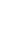 12345(1)5(2)6(1)6(2)789(1)9(2)1011ООООООООКол-во уч.Макс
балл11211111121122Вся выборкаВся выборкаВся выборкаВся выборка15481899587876773609388714956454674Ростовская обл.Ростовская обл.Ростовская обл.429119484846470579286684452414172Ремонтненский муниципальный районРемонтненский муниципальный район1818890735275599486593446353979МБОУ Большеремонтненская СШ11100100825591100100100912791911882Дата: 23.04.2019Предмет: Математика 5 классВыполнение заданий(в % от числа участников)Максимальный первичный балл: 20ООООООООООООООКол-во уч.Кол-во уч.112233445566778899101011(1)11(1)11(2)11(2)12(1)12(2)12(2)1313141414ООООООООООООООКол-во уч.Кол-во уч.Макс
баллМакс
баллМакс
балл11111111112211112222111111111222Вся выборкаВся выборкаВся выборкаВся выборкаВся выборкаВся выборкаВся выборка141949814194988080555564645151868647475353323257574343888875756968683636101010Ростовская обл.Ростовская обл.Ростовская обл.Ростовская обл.Ростовская обл.39683396838080606060605252868643435656303055554141888876767067673737888Ремонтненский муниципальный районРемонтненский муниципальный районРемонтненский муниципальный район1551558080696951515252858514145050212151513131868677777071713232111МБОУ Большеремонтненская СШМБОУ Большеремонтненская СШ3367676767100100333333331717100100003333001001006733003333000Всероссийские проверочные работы 2019 (6 класс)Всероссийские проверочные работы 2019 (6 класс)Всероссийские проверочные работы 2019 (6 класс)Всероссийские проверочные работы 2019 (6 класс)Всероссийские проверочные работы 2019 (6 класс)Всероссийские проверочные работы 2019 (6 класс)Всероссийские проверочные работы 2019 (6 класс)Всероссийские проверочные работы 2019 (6 класс)Всероссийские проверочные работы 2019 (6 класс)Всероссийские проверочные работы 2019 (6 класс)Всероссийские проверочные работы 2019 (6 класс)Всероссийские проверочные работы 2019 (6 класс)Всероссийские проверочные работы 2019 (6 класс)Всероссийские проверочные работы 2019 (6 класс)Всероссийские проверочные работы 2019 (6 класс)Всероссийские проверочные работы 2019 (6 класс)Всероссийские проверочные работы 2019 (6 класс)Всероссийские проверочные работы 2019 (6 класс)Всероссийские проверочные работы 2019 (6 класс)Всероссийские проверочные работы 2019 (6 класс)Всероссийские проверочные работы 2019 (6 класс)Всероссийские проверочные работы 2019 (6 класс)Всероссийские проверочные работы 2019 (6 класс)Всероссийские проверочные работы 2019 (6 класс)Всероссийские проверочные работы 2019 (6 класс)Всероссийские проверочные работы 2019 (6 класс)Всероссийские проверочные работы 2019 (6 класс)Всероссийские проверочные работы 2019 (6 класс)Всероссийские проверочные работы 2019 (6 класс)Всероссийские проверочные работы 2019 (6 класс)Всероссийские проверочные работы 2019 (6 класс)Всероссийские проверочные работы 2019 (6 класс)Всероссийские проверочные работы 2019 (6 класс)Всероссийские проверочные работы 2019 (6 класс)Всероссийские проверочные работы 2019 (6 класс)Всероссийские проверочные работы 2019 (6 класс)Всероссийские проверочные работы 2019 (6 класс)Всероссийские проверочные работы 2019 (6 класс)Всероссийские проверочные работы 2019 (6 класс)Всероссийские проверочные работы 2019 (6 класс)Дата: 25.04.2019Дата: 25.04.2019Дата: 25.04.2019Дата: 25.04.2019Дата: 25.04.2019Дата: 25.04.2019Дата: 25.04.2019Дата: 25.04.2019Дата: 25.04.2019Дата: 25.04.2019Дата: 25.04.2019Дата: 25.04.2019Дата: 25.04.2019Дата: 25.04.2019Дата: 25.04.2019Дата: 25.04.2019Дата: 25.04.2019Дата: 25.04.2019Дата: 25.04.2019Дата: 25.04.2019Дата: 25.04.2019Дата: 25.04.2019Дата: 25.04.2019Дата: 25.04.2019Дата: 25.04.2019Дата: 25.04.2019Дата: 25.04.2019Дата: 25.04.2019Дата: 25.04.2019Дата: 25.04.2019Дата: 25.04.2019Дата: 25.04.2019Дата: 25.04.2019Дата: 25.04.2019Дата: 25.04.2019Дата: 25.04.2019Дата: 25.04.2019Дата: 25.04.2019Дата: 25.04.2019Дата: 25.04.2019Предмет: Математика Максимальный первичный балл: 16Предмет: Математика Максимальный первичный балл: 16Предмет: Математика Максимальный первичный балл: 16Предмет: Математика Максимальный первичный балл: 16Предмет: Математика Максимальный первичный балл: 16Предмет: Математика Максимальный первичный балл: 16Предмет: Математика Максимальный первичный балл: 16Предмет: Математика Максимальный первичный балл: 16Предмет: Математика Максимальный первичный балл: 16Предмет: Математика Максимальный первичный балл: 16Предмет: Математика Максимальный первичный балл: 16Предмет: Математика Максимальный первичный балл: 16Предмет: Математика Максимальный первичный балл: 16Предмет: Математика Максимальный первичный балл: 16Предмет: Математика Максимальный первичный балл: 16Предмет: Математика Максимальный первичный балл: 16Предмет: Математика Максимальный первичный балл: 16Предмет: Математика Максимальный первичный балл: 16Предмет: Математика Максимальный первичный балл: 16Предмет: Математика Максимальный первичный балл: 16Предмет: Математика Максимальный первичный балл: 16Предмет: Математика Максимальный первичный балл: 16Предмет: Математика Максимальный первичный балл: 16Предмет: Математика Максимальный первичный балл: 16Предмет: Математика Максимальный первичный балл: 16Предмет: Математика Максимальный первичный балл: 16Предмет: Математика Максимальный первичный балл: 16Предмет: Математика Максимальный первичный балл: 16Предмет: Математика Максимальный первичный балл: 16Предмет: Математика Максимальный первичный балл: 16Предмет: Математика Максимальный первичный балл: 16Предмет: Математика Максимальный первичный балл: 16Предмет: Математика Максимальный первичный балл: 16Предмет: Математика Максимальный первичный балл: 16Предмет: Математика Максимальный первичный балл: 16Предмет: Математика Максимальный первичный балл: 16Предмет: Математика Максимальный первичный балл: 16Предмет: Математика Максимальный первичный балл: 16Предмет: Математика Максимальный первичный балл: 16Предмет: Математика Максимальный первичный балл: 16Выполнение заданийВыполнение заданийВыполнение заданийВыполнение заданийВыполнение заданийВыполнение заданийВыполнение заданийВыполнение заданийВыполнение заданийВыполнение заданийВыполнение заданийВыполнение заданийВыполнение заданийВыполнение заданийВыполнение заданийВыполнение заданийВыполнение заданийВыполнение заданийВыполнение заданийВыполнение заданийВыполнение заданийВыполнение заданийВыполнение заданийВыполнение заданийВыполнение заданийВыполнение заданийВыполнение заданийВыполнение заданийВыполнение заданийВыполнение заданийВыполнение заданийВыполнение заданийВыполнение заданийВыполнение заданийВыполнение заданийВыполнение заданийВыполнение заданийВыполнение заданийВыполнение заданийВыполнение заданий                    (в % от числа участников)                    (в % от числа участников)                    (в % от числа участников)                    (в % от числа участников)                    (в % от числа участников)                    (в % от числа участников)                    (в % от числа участников)                    (в % от числа участников)                    (в % от числа участников)                    (в % от числа участников)                    (в % от числа участников)                    (в % от числа участников)                    (в % от числа участников)ООООООООООООООООКол-во уч.Кол-во уч.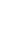 11223344556677889910101111121313ООООООООООООООООКол-во уч.Кол-во уч.Макс
баллМакс
баллМакс
балл1111111111111111221122122Вся выборкаВся выборкаВся выборкаВся выборкаВся выборкаВся выборкаВся выборкаВся выборка99066599066578787272323264648787828248487676393964642828562222Ростовская обл.Ростовская обл.Ростовская обл.Ростовская обл.Ростовская обл.352863528680807474383869699090828254547878393965652828482121Ремонтненский муниципальный районРемонтненский муниципальный районРемонтненский муниципальный район13413489897878313169699090878749497373414163633131451717МБОУ Большеремонтненская СШМБОУ Большеремонтненская СШ4410010075757575757510010075752525505000100100002500МБОУ Большеремонтненская СШ(3 уч.)МБОУ Большеремонтненская СШ(3 уч.)МБОУ Большеремонтненская СШ(3 уч.)МБОУ Большеремонтненская СШ(3 уч.)МБОУ Большеремонтненская СШ(3 уч.)МБОУ Большеремонтненская СШ(3 уч.)МБОУ Большеремонтненская СШ(3 уч.)МБОУ Большеремонтненская СШ(3 уч.)МБОУ Большеремонтненская СШ(3 уч.)МБОУ Большеремонтненская СШ(3 уч.)Всероссийские проверочные работы (5 класс)Всероссийские проверочные работы (5 класс)Всероссийские проверочные работы (5 класс)Всероссийские проверочные работы (5 класс)Всероссийские проверочные работы (5 класс)Всероссийские проверочные работы (5 класс)Всероссийские проверочные работы (5 класс)Всероссийские проверочные работы (5 класс)Всероссийские проверочные работы (5 класс)Всероссийские проверочные работы (5 класс)Всероссийские проверочные работы (5 класс)Всероссийские проверочные работы (5 класс)Всероссийские проверочные работы (5 класс)Всероссийские проверочные работы (5 класс)Всероссийские проверочные работы (5 класс)Всероссийские проверочные работы (5 класс)Всероссийские проверочные работы (5 класс)Всероссийские проверочные работы (5 класс)Всероссийские проверочные работы (5 класс)Всероссийские проверочные работы (5 класс)Всероссийские проверочные работы (5 класс)Всероссийские проверочные работы (5 класс)Всероссийские проверочные работы (5 класс)Всероссийские проверочные работы (5 класс)Всероссийские проверочные работы (5 класс)Всероссийские проверочные работы (5 класс)Всероссийские проверочные работы (5 класс)Всероссийские проверочные работы (5 класс)Всероссийские проверочные работы (5 класс)Всероссийские проверочные работы (5 класс)Всероссийские проверочные работы (5 класс)Всероссийские проверочные работы (5 класс)Всероссийские проверочные работы (5 класс)Всероссийские проверочные работы (5 класс)Всероссийские проверочные работы (5 класс)Всероссийские проверочные работы (5 класс)Всероссийские проверочные работы (5 класс)Всероссийские проверочные работы (5 класс)Всероссийские проверочные работы (5 класс)Всероссийские проверочные работы (5 класс)Всероссийские проверочные работы (5 класс)Всероссийские проверочные работы (5 класс)Всероссийские проверочные работы (5 класс)Всероссийские проверочные работы (5 класс)Всероссийские проверочные работы (5 класс)Дата: 25.04.2019Дата: 25.04.2019Дата: 25.04.2019Дата: 25.04.2019Дата: 25.04.2019Дата: 25.04.2019Дата: 25.04.2019Дата: 25.04.2019Дата: 25.04.2019Дата: 25.04.2019Дата: 25.04.2019Дата: 25.04.2019Дата: 25.04.2019Дата: 25.04.2019Дата: 25.04.2019Дата: 25.04.2019Дата: 25.04.2019Дата: 25.04.2019Дата: 25.04.2019Дата: 25.04.2019Дата: 25.04.2019Дата: 25.04.2019Дата: 25.04.2019Дата: 25.04.2019Дата: 25.04.2019Дата: 25.04.2019Дата: 25.04.2019Дата: 25.04.2019Дата: 25.04.2019Дата: 25.04.2019Предмет: Русский язык 5 классПредмет: Русский язык 5 классПредмет: Русский язык 5 классПредмет: Русский язык 5 классПредмет: Русский язык 5 классПредмет: Русский язык 5 классПредмет: Русский язык 5 классПредмет: Русский язык 5 классПредмет: Русский язык 5 классПредмет: Русский язык 5 классПредмет: Русский язык 5 классПредмет: Русский язык 5 классПредмет: Русский язык 5 классПредмет: Русский язык 5 классПредмет: Русский язык 5 классПредмет: Русский язык 5 классПредмет: Русский язык 5 классПредмет: Русский язык 5 классПредмет: Русский язык 5 классПредмет: Русский язык 5 классПредмет: Русский язык 5 классПредмет: Русский язык 5 классПредмет: Русский язык 5 классПредмет: Русский язык 5 классПредмет: Русский язык 5 классПредмет: Русский язык 5 классПредмет: Русский язык 5 классПредмет: Русский язык 5 классПредмет: Русский язык 5 классПредмет: Русский язык 5 классВыполнение заданийВыполнение заданийВыполнение заданийВыполнение заданийВыполнение заданийВыполнение заданийВыполнение заданийВыполнение заданийВыполнение заданийВыполнение заданийВыполнение заданийВыполнение заданийВыполнение заданийВыполнение заданийВыполнение заданийВыполнение заданийВыполнение заданийВыполнение заданийВыполнение заданийВыполнение заданийВыполнение заданийВыполнение заданийВыполнение заданийВыполнение заданийВыполнение заданийВыполнение заданийВыполнение заданийВыполнение заданийВыполнение заданийВыполнение заданийсводная таблица по ОО (в % от числа участников)сводная таблица по ОО (в % от числа участников)сводная таблица по ОО (в % от числа участников)сводная таблица по ОО (в % от числа участников)сводная таблица по ОО (в % от числа участников)сводная таблица по ОО (в % от числа участников)сводная таблица по ОО (в % от числа участников)сводная таблица по ОО (в % от числа участников)сводная таблица по ОО (в % от числа участников)сводная таблица по ОО (в % от числа участников)сводная таблица по ОО (в % от числа участников)сводная таблица по ОО (в % от числа участников)сводная таблица по ОО (в % от числа участников)сводная таблица по ОО (в % от числа участников)сводная таблица по ОО (в % от числа участников)сводная таблица по ОО (в % от числа участников)сводная таблица по ОО (в % от числа участников)сводная таблица по ОО (в % от числа участников)сводная таблица по ОО (в % от числа участников)сводная таблица по ОО (в % от числа участников)сводная таблица по ОО (в % от числа участников)сводная таблица по ОО (в % от числа участников)сводная таблица по ОО (в % от числа участников)сводная таблица по ОО (в % от числа участников)сводная таблица по ОО (в % от числа участников)сводная таблица по ОО (в % от числа участников)сводная таблица по ОО (в % от числа участников)сводная таблица по ОО (в % от числа участников)сводная таблица по ОО (в % от числа участников)сводная таблица по ОО (в % от числа участников)Максимальный первичный балл: 45Максимальный первичный балл: 45Максимальный первичный балл: 45Максимальный первичный балл: 45Максимальный первичный балл: 45Максимальный первичный балл: 45Максимальный первичный балл: 45Максимальный первичный балл: 45Максимальный первичный балл: 45Максимальный первичный балл: 45Максимальный первичный балл: 45Максимальный первичный балл: 45Максимальный первичный балл: 45Максимальный первичный балл: 45Максимальный первичный балл: 45Максимальный первичный балл: 45Максимальный первичный балл: 45Максимальный первичный балл: 45Максимальный первичный балл: 45Максимальный первичный балл: 45Максимальный первичный балл: 45Максимальный первичный балл: 45Максимальный первичный балл: 45Максимальный первичный балл: 45Максимальный первичный балл: 45Максимальный первичный балл: 45Максимальный первичный балл: 45Максимальный первичный балл: 45Максимальный первичный балл: 45Максимальный первичный балл: 45ООООООООКол-во уч.1К11К21К32К12К22К32К434(1)4(2)5(1)5(2)6(1)6(2)7(1)7(2)889101112ООООООООКол-во уч.Макс
балл4323333232222121222111Вся выборкаВся выборкаВся выборкаВся выборка140849957548956825056767655594761525848464651497084Ростовская обл.Ростовская обл.Ростовская обл.3940557558956824958767856604860515747464649506983Ремонтненский муниципальный районРемонтненский муниципальный район14753549148884260817853705557424735454550396780МБОУ Большеремонтненская СШ317118333674456677867676733336767008333100100МБОУ Большеремонтненская СШ(3уч.)МБОУ Большеремонтненская СШ(3уч.)МБОУ Большеремонтненская СШ(3уч.)МБОУ Большеремонтненская СШ(3уч.)МБОУ Большеремонтненская СШ(3уч.)МБОУ Большеремонтненская СШ(3уч.)МБОУ Большеремонтненская СШ(3уч.)МБОУ Большеремонтненская СШ(3уч.)Всероссийские проверочные работы (6 класс)Всероссийские проверочные работы (6 класс)Всероссийские проверочные работы (6 класс)Всероссийские проверочные работы (6 класс)Всероссийские проверочные работы (6 класс)Всероссийские проверочные работы (6 класс)Всероссийские проверочные работы (6 класс)Всероссийские проверочные работы (6 класс)Всероссийские проверочные работы (6 класс)Всероссийские проверочные работы (6 класс)Всероссийские проверочные работы (6 класс)Всероссийские проверочные работы (6 класс)Всероссийские проверочные работы (6 класс)Всероссийские проверочные работы (6 класс)Всероссийские проверочные работы (6 класс)Всероссийские проверочные работы (6 класс)Всероссийские проверочные работы (6 класс)Всероссийские проверочные работы (6 класс)Всероссийские проверочные работы (6 класс)Всероссийские проверочные работы (6 класс)Всероссийские проверочные работы (6 класс)Всероссийские проверочные работы (6 класс)Всероссийские проверочные работы (6 класс)Всероссийские проверочные работы (6 класс)Всероссийские проверочные работы (6 класс)Всероссийские проверочные работы (6 класс)Всероссийские проверочные работы (6 класс)Всероссийские проверочные работы (6 класс)Всероссийские проверочные работы (6 класс)Всероссийские проверочные работы (6 класс)Всероссийские проверочные работы (6 класс)Дата: 23.04.2019Дата: 23.04.2019Дата: 23.04.2019Дата: 23.04.2019Дата: 23.04.2019Дата: 23.04.2019Дата: 23.04.2019Дата: 23.04.2019Дата: 23.04.2019Дата: 23.04.2019Дата: 23.04.2019Дата: 23.04.2019Дата: 23.04.2019Дата: 23.04.2019Дата: 23.04.2019Дата: 23.04.2019Дата: 23.04.2019Дата: 23.04.2019Дата: 23.04.2019Дата: 23.04.2019Дата: 23.04.2019Дата: 23.04.2019Дата: 23.04.2019Дата: 23.04.2019Дата: 23.04.2019Дата: 23.04.2019Дата: 23.04.2019Дата: 23.04.2019Дата: 23.04.2019Дата: 23.04.2019Дата: 23.04.2019Предмет: Русский языкПредмет: Русский языкПредмет: Русский языкПредмет: Русский языкПредмет: Русский языкПредмет: Русский языкПредмет: Русский языкПредмет: Русский языкПредмет: Русский языкПредмет: Русский языкПредмет: Русский языкПредмет: Русский языкПредмет: Русский языкПредмет: Русский языкПредмет: Русский языкПредмет: Русский языкПредмет: Русский языкПредмет: Русский языкПредмет: Русский языкПредмет: Русский языкПредмет: Русский языкПредмет: Русский языкПредмет: Русский языкПредмет: Русский языкПредмет: Русский языкПредмет: Русский языкПредмет: Русский языкПредмет: Русский языкПредмет: Русский языкПредмет: Русский языкПредмет: Русский языкВыполнение заданийВыполнение заданийВыполнение заданийВыполнение заданийВыполнение заданийВыполнение заданийВыполнение заданийВыполнение заданийВыполнение заданийВыполнение заданийВыполнение заданийВыполнение заданийВыполнение заданийВыполнение заданийВыполнение заданийВыполнение заданийВыполнение заданийВыполнение заданийВыполнение заданийВыполнение заданийВыполнение заданийВыполнение заданийВыполнение заданийВыполнение заданийВыполнение заданийВыполнение заданийВыполнение заданийВыполнение заданийВыполнение заданийВыполнение заданийВыполнение заданийсводная таблица по ОО (в % от числа участников)сводная таблица по ОО (в % от числа участников)сводная таблица по ОО (в % от числа участников)сводная таблица по ОО (в % от числа участников)сводная таблица по ОО (в % от числа участников)сводная таблица по ОО (в % от числа участников)сводная таблица по ОО (в % от числа участников)сводная таблица по ОО (в % от числа участников)сводная таблица по ОО (в % от числа участников)сводная таблица по ОО (в % от числа участников)сводная таблица по ОО (в % от числа участников)сводная таблица по ОО (в % от числа участников)сводная таблица по ОО (в % от числа участников)сводная таблица по ОО (в % от числа участников)сводная таблица по ОО (в % от числа участников)сводная таблица по ОО (в % от числа участников)сводная таблица по ОО (в % от числа участников)сводная таблица по ОО (в % от числа участников)сводная таблица по ОО (в % от числа участников)сводная таблица по ОО (в % от числа участников)сводная таблица по ОО (в % от числа участников)сводная таблица по ОО (в % от числа участников)сводная таблица по ОО (в % от числа участников)сводная таблица по ОО (в % от числа участников)сводная таблица по ОО (в % от числа участников)сводная таблица по ОО (в % от числа участников)сводная таблица по ОО (в % от числа участников)сводная таблица по ОО (в % от числа участников)сводная таблица по ОО (в % от числа участников)сводная таблица по ОО (в % от числа участников)сводная таблица по ОО (в % от числа участников)Максимальный первичный балл: 51Максимальный первичный балл: 51Максимальный первичный балл: 51Максимальный первичный балл: 51Максимальный первичный балл: 51Максимальный первичный балл: 51Максимальный первичный балл: 51Максимальный первичный балл: 51Максимальный первичный балл: 51Максимальный первичный балл: 51Максимальный первичный балл: 51Максимальный первичный балл: 51Максимальный первичный балл: 51Максимальный первичный балл: 51Максимальный первичный балл: 51Максимальный первичный балл: 51Максимальный первичный балл: 51Максимальный первичный балл: 51Максимальный первичный балл: 51Максимальный первичный балл: 51Максимальный первичный балл: 51Максимальный первичный балл: 51Максимальный первичный балл: 51Максимальный первичный балл: 51Максимальный первичный балл: 51Максимальный первичный балл: 51Максимальный первичный балл: 51Максимальный первичный балл: 51Максимальный первичный балл: 51Максимальный первичный балл: 51Максимальный первичный балл: 51ООООООООКол-во уч.1К11К21К21К32К12К22К32К43(1)3(2)4567(1)7(2)8(1)8(2)8(2)9101112(1)12(2)13(1)148534610013(1)148534610013(2)14(1)14(2)ООООООООКол-во уч.Макс
балл4332333311232112112321213(1)148534610013(1)148534610012213(1)148534610013(1)1485346100Вся выборкаВся выборкаВся выборкаВся выборка1300220555757928767495780677274628854716363465359685013(1)148534610013(1)1485346100575539Ростовская обл.Ростовская обл.Ростовская обл.36591585555928972515877657475649059716464394652674913(1)148534610013(1)1485346100555335Ремонтненский муниципальный районРемонтненский муниципальный район136575757909479537279658383688967807171333654685113(1)148534610013(1)1485346100496034МБОУ Большеремонтненская СШ3426767100100100448910010010089100100100100100100835617333313(1)148534610013(1)1485346100676710013(1)148534610013(1)1485346100н/пНаименование мероприятия Количество обслуженных читателей 1.«Как построена книга»2-3 класс2.«Первое знакомство с библиотекой»1 класс3.«Древние русские библиотеки»8 класс№Вид литературыКоличество единиц в фондеСколько экземпляров выдавалось за год1Учебная10879712Педагогическая003Художественная59496234Справочная557 читальный зал5Медиатека 6814ПоказателиЕдиница измеренияКоличествоОбразовательная деятельностьОбразовательная деятельностьОбразовательная деятельностьОбщая численность учащихсячеловек71Численность учащихся по образовательной программе начального общего образованиячеловек31Численность учащихся по образовательной программе основного общего образованиячеловек30Численность учащихся по образовательной программе среднего общего образованиячеловек10Численность (удельный вес) учащихся, успевающих на «4» и «5» по результатам промежуточной аттестации, от общей численности обучающихсячеловек (процент)29 (47%)это июнь 201923 (43%) это декабрь 2019Средний балл ГИА выпускников 9 класса по русскому языкубалл4Средний балл ГИА выпускников 9 класса по математикебалл4Средний балл ЕГЭ выпускников 11 класса по русскому языкубалл66Средний балл ЕГЭ выпускников 11 класса по математикебалл4Численность (удельный вес) выпускников 9 класса, которые получили неудовлетворительные результаты на ГИА по русскому языку, от общей численности выпускников 9 классачеловек (процент)0 (0%)Численность (удельный вес) выпускников 9 класса, которые получили неудовлетворительные результаты на ГИА по математике, от общей численности выпускников 9 классачеловек (процент)0 (0%)Численность (удельный вес) выпускников 11 класса, которые получили результаты ниже установленного минимального количества баллов ЕГЭ по русскому языку, от общей численности выпускников 11 классачеловек (процент)0 (0%)Численность (удельный вес) выпускников 11 класса, которые получили результаты ниже установленного минимального количества баллов ЕГЭ по математике, от общей численности			выпускников 11 классачеловек (процент)0 (0%)Численность (удельный вес) выпускников 9 класса, которые не получили аттестаты, от общей численности выпускников 9 классачеловек (процент)0 (0%)Численность (удельный вес) выпускников 11 класса, которые не получили аттестаты, от общей численности выпускников 11 классачеловек (процент)0 (0%)Численность (удельный вес) выпускников 9 класса, которые получили аттестаты с отличием, от общей численности выпускников 9 классачеловек (процент)0 (0%)Численность (удельный вес) выпускников 11 класса, которые получили аттестаты с отличием, от общей численности выпускников 11 классачеловек (процент)0 (0%)Численность (удельный вес) учащихся, которые принимали участие в олимпиадах, смотрах, конкурсах, от общей численности обучающихсячеловек (процент)Численность (удельный вес) учащихся – победителей и призеров олимпиад, смотров, конкурсов от общей численности обучающихся, в том числе:человек (процент)− регионального уровнячеловек (процент)− федерального уровнячеловек (процент)− международного уровнячеловек (процент)0 (0%)Численность (удельный вес) учащихся по программам с углубленным изучением отдельных учебных предметов от общей численности обучающихсячеловек (процент)0 (0%)Численность (удельный вес) учащихся по программам профильного обучения от общей численности обучающихсячеловек (процент)0 (0%)Численность (удельный вес) учащихся по программам с применением дистанционных образовательных технологий, электронного обучения от общей численности обучающихсячеловек (процент)0 (0%)Численность (удельный вес) учащихся в рамках сетевой формы реализации образовательных программ от общей численности обучающихсячеловек (процент)0 (0%)Общая численность педработников, в том числе количество педработников:человек 15− с высшим образованиемчеловек13− высшим педагогическим образованиемчеловек13− средним профессиональным образованиемчеловек2− средним профессиональным педагогическим образованиемчеловек2Численность (удельный вес) педработников с квалификационной категорией от общей численности таких работников, в том числе:человек (процент)11 (73%)− с высшейчеловек (процент)7 (47%)− первойчеловек (процент)4(27%)Численность (удельный вес) педработников от общей численности таких работников с педагогическим стажем:человек (процент)− до 5 летчеловек (процент)4 (27%)− больше 30 летчеловек (процент)7(47%)Численность (удельный вес) педработников от общей численности таких работников в возрасте:человек (процент)− до 30 летчеловек (процент)0(0%)− от 55 летчеловек (процент)6 (40%)Численность (удельный вес) педагогических и административно-хозяйственных работников, которые за последние 5 лет прошли повышение квалификации или профессиональную переподготовку, от общей численности таких работниковчеловек (процент)15(100%)Численность (удельный вес) педагогических и административно-хозяйственных работников, которые прошли повышение квалификации по применению в образовательном процессе ФГОС, от общей численности таких работниковчеловек (процент)15(100%)ИнфраструктураИнфраструктураИнфраструктураКоличество компьютеров в расчете на одного учащегосяединицКоличество экземпляров учебной и учебно-методической литературы от общего количества единиц библиотечного фонда в расчете на одного учащегосяединицНаличие в школе системы электронного документооборотада/нетдаНаличие в школе читального зала библиотеки, в том числе наличие в ней:да/нетнет− рабочих мест для работы на компьютере или ноутбукеда/нет− медиатекида/нет− средств сканирования и распознавания текстада/нет− выхода в интернет с библиотечных компьютеровда/нет− системы контроля распечатки материаловда/нетЧисленность (удельный вес) обучающихся, которые могут пользоваться широкополосным интернетом не менее 2 Мб/с, от общей численности обучающихсячеловек (процент)Общая площадь помещений для образовательного процесса в расчете на одного обучающегосякв. м3,13